BENEDICTE BEVIERE-BOYER    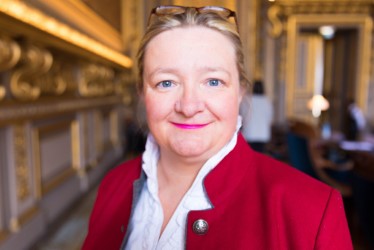 LABORATOIRE DE RATTACHEMENT	3FONCTION UNIVERSITAIRE	4SPECIALITES DANS L’ENSEIGNEMENT ET LA RECHERCHE	4DIPLÔMES - TITRES	4HDR et Doctorat	4Diplômes de troisième cycle	4MEMBRE DE SOCIETES SAVANTES ET RESEAUX DE RECHERCHES	5PUBLICATIONS	5Ouvrages	5Ouvrage individuel	5Ouvrages collectifs (direction)	5JurisClasseurs	5Articles dans des revues à comités de lecture	6Articles dans des revues françaises à comités de lecture	6Articles dans des revues internationales à comité de lecture	6Articles dans ouvrages collectifs	7Articles dans des ouvrages collectifs (sans présentation orale préalable dans un colloque)	7Articles dans des ouvrages collectifs suite à des communications à des colloques ou conférences	8Chroniques d’actualité, commentaires, notes dans des revues juridiques	10Chroniques d’actualité, commentaires, notes dans des sites internet et des réseaux sociaux	15Contributions pour des dictionnaires	15Brochure	16Poster	16ENCADREMENT ET ANIMATION DE LA RECHERCHE	16Direction et animation de laboratoire de recherche	16Mise en place d’un partenariat de recherche avec l’Université de Chine de Science politique et de droit	16Participation au GDR NoST – Atelier « L’homme en transformation »	16Direction de recherches collectives	16Ministère de la justice : mission de recherche Droit et justice	16Organisation de colloques internationaux, nationaux, cycles de conférences et séminaires	16Responsabilités et expertises éditoriales	18Gestion d’une revue	18Responsable de chroniques	18Membre de comités scientifiques	18Encadrement doctoral	18Direction de thèses soutenues	18Direction de thèses en cours	19Comité de suivi de thèse	19Jurys de HDR et de thèses	19Jury de HDR	19Jurys de thèse – qualité de rapporteur	19Jurys de thèse – qualité de membre	20RAYONNEMENT	21Missions d’expertises et auditions	21Missions d’expertises au niveau international (Jury Eiffel Campus France)	21Missions d’expertises au niveau national (CNU 01, CPP Ile-de-France I, ANRT, CPP)	21Auditions	21Membre conseil scientifique	21Interviews pour la presse	21Interventions lors de congrès, colloques, séminaires, symposium au niveau national et international	22Activités de recherches collectives	27Autres projets et activités de recherches	27Campus France PHC Chine XU GUANGQI 2018 (Financement obtenu)	27ANR : Projet de recherche (Financement non obtenu)	27Fondation de France : Lauréate de recherche (Financement obtenu)	27Participation à l’organisation de congrès, réseaux, missions au niveau national et international	27Travaux de recherches en cours	28Travaux et Activités de recherches en cours	28Projets de colloques – cycles de conférences	28Colloques, Cycles de conférences en cours de préparation	28Projets de colloques	28ACTIVITE PEDAGOGIQUE	28Activités d’enseignement universitaire (service Paris 8 et Besançon)	28Droit de la santé	29Droit civil	29Droit des affaires	30Méthodologie	30Autres activités d’enseignements (hors service universitaire)	30Ecole Nationale des sociétés d’assurances de Paris (CNAM – ENASS)	30Centre de formation professionnelle des notaires de Paris et Institut des métiers du notariat de Paris	31Responsabilités pédagogiques	31Initiatives pédagogiques	31Pratique pédagogique innovante	31Maquettes et projet de création de formation	31Rayonnement pédagogique	31Mission d’enseignement à l’étranger	32Missions d’enseignements dans d’autres établissements : Paris Descartes, Paris 13, Evry (en considération de la réputation ou de l’expertise)	32Membre scientifique de comités pédagogiques	32RESPONSABILITES ADMINISTRATIVES	32Responsabilités en lien avec l’enseignement et la recherche	32Activités administratives liées à la recherche	33Activités administratives liées à l’enseignement	33Responsable pédagogique des formations	33Préparation des maquettes de formations	33Recrutement des étudiants	33Recrutement interne	34Recrutement externe	34Autres	34Responsabilités en lien avec l’administration universitaire	34Activités liées à la gestion de l’UFR	34Activités liées au recrutement des enseignants	34AUTRES	34LABORATOIRE DE RATTACHEMENT2019 – 2010 Co-directrice (depuis 2016) et membre du «Centre de recherche en droit privé et droit de la santé», EA 1581, Université de Paris VIII. http://www.univ-paris8.fr/EA-1581-Droit-medical-et-de-la FONCTION UNIVERSITAIRE2019 - 2013 Maître de conférences - HDR en droit privé à la faculté de droit, Université de Paris VIII (Seine St-Denis).Service actuel à l’université de Paris 8: 192h Cours. Enseignements en Droit en M1 et M2 Droit de la santé.2013 – 1997 Maître de conférences - HDR en droit privé à la faculté de droit, Université de Franche Comté. Enseignements en Droit, AES, Gestion de ma L1 au M2 en droit privé et droit des affaires.SPECIALITES DANS L’ENSEIGNEMENT ET LA RECHERCHEDroit de la santéDroit de la rechercheBioéthiqueEthiqueDroit civilDroit des contratsDroit commercialDIPLÔMES - TITRESHDR et Doctorat2011 – Habilitation à diriger les recherches (HDR): « La protection de la personne : complémentarité des approches juridiques et éthiques », sous la direction de Mr le Professeur BINET, Faculté de droit de Besançon, Université de Franche-Comté, 30 septembre 2011, Membre du Jury : Mme le Professeur GAUMONT-PRAT, Mme le Professeur FEUILLET-LIGIER, Mr le Professeur KERNALEGUEN, Mme DUGUET, Mr BUEB.1996 - Doctorat de droit privé: « La protection de la personne dans la recherche biomédicale » sous la direction de Mr le Professeur KERNALEGUEN, Faculté de Droit de Rennes, Université de Rennes I, 14 Juin 1996, Membres du jury : Mme le Professeur LEMINTIER, Mr le Professeur PEDROT, Mr le Professeur MAGNIN, Mr LE BORGNE. Financement : Conseil Régional de Bretagne, Thèse publiée aux Etudes Hospitalières), http://www.leh.fr/edition/collection-theses/la-protection-des-personnes-dans-la-recherche-biomedicale-9782912359537.html Mention très honorable avec les félicitations du jury, reproduction de la thèse autorisée.Diplômes de troisième cycle2010 - Master II Recherche – Mention Santé publique – spécialité Recherche en éthique. Mémoire : « La participation du mineur au processus décisionnel de la recherche » sous la direction de Monsieur le Professeur C. HERVE, Faculté de Médecine, Laboratoire d’éthique médicale et de médecine légale, Université de Paris DESCARTES, Juin 2010, Mention bien.http://www.ethique.sorbonne-paris-cite.fr/sites/default/files/m2_beviere-boyer.pdf 1994 - D.E.A. Histoire, société, civilisation - spécialité sociologie, Mémoire : « Les Comités consultatifs de protection des personnes dans la recherche biomédicale » sous la direction de Monsieur COCHIN, Octobre 1994, Faculté de lettres de Rennes, Université de Rennes II, Mention assez bien.1991 - D.E.A. de droit privé, Mémoire : « Les avantages complémentaires du salaire » sous la direction de Monsieur le Professeur émérite H. BLAISE, Octobre 1991, Faculté de droit de Rennes, Université de Rennes I, Mention assez bien.MEMBRE DE SOCIETES SAVANTES ET RESEAUX DE RECHERCHES2019 - 2011 Membre du Réseau Normes Sciences et Techniques (GDR Nost).2019 – 2004  Membre de l’Association Française de droit et de la santé (AFDS). 2019 – 2015 Membre de l’European Association of Health Law (EAHL)2019 – 2002 Membre de l’Institut International de Recherche en Ethique Biomédicale, réseau de chercheurs principalement français et canadien (IIREB)2019 – 2011 Membre de l’Association franco-chinoise de Biodroit (Trésorière).2019 – 2002 Membre de l’Association de Recherche et de formation en Droit médical, (réseau international de chercheurs en droit médical).2014 – 1999 Membre de l’Association « Henri Capitant des amis de la culture juridique française ».2016 – 2002 Association Nationale des Docteurs en Droit (A.N.D.D). PUBLICATIONSOuvragesOuvrage individuel1 - 2001 « La protection de la personne dans la recherche biomédicale » (remise à jour et complétée), Editions Les Etudes Hospitalières, Collection Thèses http://www.bnds.fr/collection/collection-theses/la-protection-des-personnes-dans-la-recherche-biomedicale-9782848741697.html Ouvrages collectifs (direction)6 – 2019 «L’appréhension contemporaine du corps humain France-Chine », Actes du colloque, sous la direction de Bénédicte Bévière-Boyer, Les études hospitalières, Collection Actes et séminaires, à paraître en 2019. 5 – 2019 « La bioéthique en débat : le début de la vue » sous la direction de Bénédicte Bévière-Boyer, Dorothée Dibie et Astrid Marais, Dalloz, Collection Thèmes et commentaires – Actes, ISBN : 978-2-247-18739-3, 220 pages - Parution : 05/2019.4 – 2018 « La dignité humaine en santé » en mandarin aux Editions Angle:  IBSN: 978-957-511-017-8 http://www.angle.com.tw/search.asp?keyword=benedicte%20beviere&col=1 Octobre 2018.3 - 2017 « La dignité humaine en santé », Actes du colloque, sous la direction de Bénédicte Bévière-Boyer, Les études hospitalières, Collection Actes et séminaires, Mars 2017, 352 pages ISBN : 978-2-84874-684-5, https://www.leh.fr/edition/p/la-dignite-humaine-en-sante-9782848746845 Ouvrage traduit en chinois et publié par les Editions Angle : http://www.angle.com.tw/search.asp?keyword=beviere&col=1 2 - 2015 « La médecine personnalisée», Actes du colloque, sous la Direction de Bénédicte Bévière-Boyer et Nadia Belrhomari, Numéro spécial Law Health & Society, Series E of The French& International Journal of Forensic Medicine, Ed ESKA, n°6, Vol. 58, Déc 2015. http://eska-publishing.com/index.php?id_product=7442&controller=product&id_lang=1 1 - 2015 « Les enjeux de la fin de vie dans le domaine de la santé – Regards partagés entre politique, médecine, droit et éthique », Actes du colloque, sous la Direction de Bénédicte Bévière-Boyer et Nadia Belrhomari, LEH éditions, septembre 2015, ISBN 978-2-84874-613-5, 188 pages. http://www.leh.fr/edition/p/les-enjeux-de-la-fin-de-vie-dans-le-domaine-de-la-sante-9782848746135 JurisClasseurs2 - 2018 - Fascicule n°2 (sous articles 16 à 16-4) Respect et protection du corps humain – Mise en œuvre de la recherche, LexisNexis. 30p. 1 - 2018 - Fascicule n°1 (sous articles 16 à 16-4) Respect et protection du corps humain – Recherches portant sur la personne – Présentation – Définitions – Intervenants – Institutions, LexisNexis., 21p.  Articles dans des revues à comités de lectureArticles dans des revues françaises à comités de lecture16 – 2017 – « L’intimité en santé : définition, protection et projection », Elsevier - Masson, Ethics, Medicine and Public Health, (2017), 3. 28-36. http://www.em-consulte.com/article/1109212/article/l-intimite-en-sante%C2%A0-definition-protection-et-proj 15 - 2017 - "L'évolution du droit de la famille et des lois de bioéthique: l'anonymat en assistance médicale à la procréation", Petites Affiches, Mai 2017, . https://www.lextenso.fr/lextenso/ud/urn%3ALPA125y7 14 - 2017 - L’opportunité du maintien du contrat médical confirmée par les dispositions de l’ordonnance n°2016-131 du 10 février 2016 portant réforme du droit des contrats, du régime général et de la preuve des obligations, Petites affiches, 8 mars 2017, n°48, p.5-15. https://www.lextenso.fr/sites/lextenso/files/lextenso_summary/LPA-2017-048.pdf 13 - 2012 – «Les principales réformes de la loi n°2012-300 du 5 mars 2012 sur les recherches impliquant la personne humaine », Revue générale de droit médical., (RGDM), septembre 2012, n°44, Etudes hospitalières, ISSN 1297-0115, p. 225-238. http://www.leh.fr/edition/p/revue-generale-de-droit-medical-numero-44-9771297011000_00044 12 - 2012 – « Le coup d’arrêt de la brevetabilité de la recherche portant sur l’utilisation d’embryons en Europe – Commentaire de l’arrêt de la Cour (Grande Chambre) du 18 octobre 2011 Olivier Brüstle contre Greenpeace eV »., Les Petites Affiches., 5 avril 2012., n°69, p.3-7.http://www.lextenso.fr/weblextenso/revue/pdf?pdf=%2FWeblextenso%2FLa-une-des-revues%2Fpdfnews%2FPA-069_20120405.pdf 11 - 2011 – « Le proche du patient, un statut complexe, des améliorations possibles », Revue Droit et santé, n°41, Etudes hospitalières, Mai 2011, p.230 à 243. http://www.bnds.fr/revue/rds/rds-41/le-proche-du-patient-un-statut-complexe-des-ameliorations-possibles-1730.html10 - 2008 - Quelques propositions de réflexions sur l’évolution législative de l’assistance médicale à la procréation, notamment avec tiers(s) donneur(s), Revue Générale de droit médical, Les Etudes Hospitalières., Septembre 2008, n°28, p.43 – 65. http://www.bnds.fr/revue/rgdm/rgdm-28/quelques-propositions-de-reflexions-sur-l-evolution-legislative-de-l-assistance-medicale-a-la-procreation-notamment-avec-tiers-donneur-s-2919.html 9 - 2005 - L’obligation vaccinale, in « La protection de la santé »., Numéro spécial de la revue générale de droit médical, Les Etudes Hospitalières., sept 2005., p.53 à 74. http://www.bnds.fr/revue/rgdm/la-protection-de-la-sante-publique/l-obligation-vaccinale-2471.html 8 - 2005 - La révision des lois de bioéthique, La Documentation Française, Regards sur l’actualité,  n°312, Juin-Juillet 2005, p.66-82.7 - 2005 - Le dispositif législatif de l’assistance médicale à la procréation amélioré et complété par la loi du 6 août 2004 relative à la bioéthique, Les Petites Affiches., n°35, 18 février 2005, p.69 à p.76.6 - 2005 - L’évolution du Comité consultatif national d’éthique pour les sciences de la vie et de la santé: quels changements, quelles perspectives, Revue générale de droit médical, Les Etudes Hospitalières, 2005, n°17, p.205 à 223. http://www.bnds.fr/revue/rgdm/rgdm-17/l-evolution-du-comite-consultatif-national-d-ethique-pour-les-sciences-de-la-vie-et-de-la-sante-quels-changements-quelles-perspectives-2537.html5 - 2004 - L’assistance médicale à la procréation saisie par l’éthique et le droit, Informations sociales, n°118, septembre 2004, p.46 à p.57.4 - 2003 - La seconde étape de la révision des lois de bioéthique, La Documentation Française., Regards sur l’actualité, Mai 2003, n°291, p.5 à p.16.1999 - Cours de danse et copropriété, Les Petites Affiches, 14 juin 1999, n°177, p. 6.3 - 1999 - Le droit au bail du locataire commerçant : une spécificité française désuète ? , Les Petites Affiches, 5 avril 1999, n°67, p.4.2 - 1998 - Le logement familial : mode d’emploi en cas de divorce, Les Petites Affiches, 21 et 25 décembre 1998, n°152, n°154, p. 4, p. 15.1 - 1998 - La preuve du paiement d'une indemnité d'immobilisation dans la promesse de vente », C. Cass. 3ème Civ, 27 avril 1997, Les Petites Affiches, 2 novembre 1998, n°131, p. 6.Articles dans des revues internationales à comité de lecture 5 – 2019 « Le plagiat : de l’intérêt d’agir en tant que victime et pour la défense de l’intégrité scientifique », La Lettre des Académies, Académie royale de Belgique, Bruxelles, n°45, 2p, à paraître en 2019, http://www.academieroyale.be/fr/les-publications-lettre-academies/),4 - 2014 (Article collectif) B. BEVIERE (principal auteur), C. BOUFFARD, « Réflexions sur le diagnostic préimplantatoire autour de l’arrêt de la Cour européenne des droits de l’homme du 28 août 2012 », article co-écrit avec C. BOUFFARD », Médecine et Droit, en ligne depuis le 26 mars 2014: http://www.em-consulte.com/article/883519/reflexions-sur-le-diagnostic-preimplantatoire-auto  3 - 2011 (article collectif) A-M. DUGUET (principal auteur), B. BEVIERE, « Consent to medical research of vulnerable subjects from the French point of view: the example of consent in research in the case of Alzheimer disease», Medecine and Law, 12/2011 30(4): 613-27. http://www.ncbi.nlm.nih.gov/pubmed/223971842 - 2011 (article collectif) A-M. DUGUET (principal auteur)., B. BEVIERE., « Access to health for illegal Immigrants: a Specific Organisation in France»., European Journal of Health Law, 2011 Jan;18(1):27-35. http://www.ncbi.nlm.nih.gov/pubmed?term=beviere1 - 2010 (Article collectif) C. BOUFFARD (principal auteur), J-K. GODIN., B. BEVIERE., « State Intervention in Couples’ Reproductive Decision : Socioethical Reflections based on the Practice of Preimplantation Genetic Diagnosis in France », (Les problèmes éthiques provoqués par l’intervention de l’Etat français dans les décisions reproductives des couples recourant au diagnostic préimplantatoire), AJOB Primary Research, July-September, Volume 1, number 3, 12-30, 2010. http://www.tandfonline.com/action/doSearch?quickLinkJournal=&journalText=&AllField=bouffard&=Search&publication=46435717 Articles dans ouvrages collectifsArticles dans des ouvrages collectifs (sans présentation orale préalable dans un colloque)12 – 2018 « Révolution technoscientifique d’amélioration : quelle éthique pour quelle humanité ? », in « Réflexion et recherches en éthique - Mélanges en l’honneur du professeur Christian Hervé »., Dalloz, Thèmes – Commentaires – Etudes, Avril 2018, p.295-310. https://www.editions-dalloz.fr/reflexion-et-recherches-en-ethique.html 11 – 2018 « Plaidoyer en faveur du renforcement de la responsabilité des professionnels de santé », in « Droit de la santé – Responsabilité et réparation »,  Mélanges en l’honneur de Claude Grellier., sous la direction de H. Gaumont-Prat, Les Etudes Hospitalières., Déc. 2018, https://www.unitheque.com/Livre/les_etudes_hospitalieres/Melanges_en_l_honneur_de_Claude_Grellier-128580.html, p.85 à 100, 15p. 10 - 2016 « Cas clinique sur la maladie d’Alzheimer, confidentialité du diagnostic, information et consentement du patient, organisation de sa prise en charge, contexte familial », Manuel francophone d’étude de cas cliniques en Bioéthique, sous la direction de C. BYK, MA Editions - ESKA Collection Droit, Ethique et société, octobre 2016, p.199 à 211. ISBN : 978-2-8224-0452-5  http://www.ma-editions.com/documents/8-ma-editions/46-ma-editions/4765/manuel-francophone-d039etude-de-cas-cliniques-en-bioethique/ 9 - 2016 – « La famille, une entité à reconnaître juridiquement», Mélanges en l’honneur de Francis Kernaleguen, Presses universitaires de Rennes PUR, septembre 2016, p.23 à p.35.8 - 2015 – « La relation médicale : de la complémentarité de la pratique médicale, du droit et de l’éthique », Mélanges en l’honneur de Gérard Mémeteau Droit médical et éthique médicale : regards contemporains, sous la direction de Julie Leonhard, Bruno Py et François Vialla, Ed LEH, Collection Mélanges, ISBN : 978-2-84874-591-6, octobre 2015, p.45 à 54. http://www.leh.fr/edition/p/melanges-en-l-honneur-de-gerard-memeteau-97828487459167 - 2013 - « Brevet, recherche et innovation », in « Innovation et droit – Actualité de la jurisprudence en matière de propriété industrielle », sous la Direction de H. GAUMONT-PRAT, Editions LGDJ Lextenso, Collection Grands colloques, ISBN : 978-2-275-04071-4, Juin 2013, p. 109 à 122. http://www.lgdj.fr/innovation-et-droit-9782275040714.html 6 - 2012 – « Le respect de la personne à travers le don d’éléments et de produits du corps humain », in Mélanges en l’honneur de Jean MICHAUD – Droit et bioéthique, sous la direction de H. GAUMONT-PRAT., Editions Les Etudes hospitalières, Décembre 2012, ISBN : 978-2-84874-400-1, p.161 -176. http://www.lgdj.fr/melanges-en-l-honneur-de-jean-michaud-9782848744001.html 5 - 2012 – Rédaction d'un chapitre sur « les sources de droit médical »  pour la monographie française « Droit de la santé publique »  sous la direction de Mme A-M. DUGUET, rédigé en langue anglaise, pour  IEL Medical Law édité par le Professeur Herman NYS  WOLTERS KLUWER Law and Business.4 - 2010 (article collectif) B. BEVIERE, C. HERVE., « Le mineur, personne en situation d’extrême vulnérabilité lors des recherches », in « Le droit à l’épreuve de la vulnérabilité  - Etudes de droit français et de droit comparé » (sous la direction de F. ROUVIERE), Ed Bruylant, mai 2011, ISBN : 978-2-8027-2957-0, p.164 - 177. http://www.lgdj.fr/le-droit-a-l-epreuve-de-la-vulnerabilite-etudes-de-droit-francais-et-de-droit-compare-9782802729570.html 3 - 2010 - (Article collectif) B. BEVIERE., G. THOMAS., C. GIRRE., Chapitre « Ethique et droit en recherche clinique », Traité de médecine légale et de droit de la santé à l’usage des professionnel de médecine légale et de la justice, sous la direction de Patrick CHARIOT, Ed Vuibert, ISBN : 978-2-7117-9148-4, p.674-689. http://www.vuibert.fr/ouvrage-9782711791484-traite-de-medecine-legale-et-de-droit-de-la-sante.html2 - 2006 – RECHERCHE COLLECTIVE, A-M. DUGUET, B. BEVIERE, G. MOUTEL, C. HERVE, « Ethique et vaccinations », dans l’ouvrage « Droit, éthique et vaccination – L’obligation vaccinale en question », Les Etudes Hospitalières, Déc 2006, p.235-266. http://www.leh.fr/edition/hors-collection/droit-ethique-et-vaccination-9782848740225.html 1 - 1998 (recherche collective) Rapport sur l'application des lois dites de bioéthique, rédaction de la partie sur « l'information et le consentement lors des dons d'organes - approches juridique et sociologique » pour la Mission de Recherche "Droit et justice" du Ministère de la Justice, sous la direction de Madame le Professeur Le Mintier - Feuillet, Centre de recherche juridique de l'Ouest (C.R.J.O), Laboratoire associé au CNRS, Université de Rennes, Septembre 1998, 350p.Articles dans des ouvrages collectifs suite à des communications à des colloques ou conférences25 – 2019., « Les droits de la personne âgée à l’ère de la révolution numérique »., Article écrit, 17p., A paraître fin 2019 aux éditions Dalloz. 24 – 2019., « Transhumanisme : réflexions et propositions juridiques à l’égard du corps humain artificiellement transformé »., in «L’appréhension contemporaine du corps humain France-Chine », Actes du colloque, sous la direction de Bénédicte Bévière-Boyer, Les études hospitalières, Collection Actes et séminaires, à paraître, 13p.23 – 2019., « Le défi majeur de la politique de santé publique du vieillissement en France », Revue Shanghai Jiao Tong University Press (maison d’édition chinoise de niveau 1), en cours de publication. 22 – 2018, « La place des proches de la personne vulnérable lors des décisions de santé »., Article écrit, 10p., à paraître. 21 – 2018., « Données massives en santé : ébauche d’un droit prospectif »., in « Innovation en santé publique, des données personnelles aux données massives (Big Data) – Aspects cliniques, juridiques et éthiques »., sous la direction de C. Hervé et Michèle Stanton-Jean., Ed Dalloz., Novembre 2018., p.93 à p.111. 20 – 2018 «Les recherches non thérapeutiques sur le corps humain », Droit de la famille., LexisNexis, juin 2018, n°6. 18 - 2017 « Forces et faiblesses de la convention unique portant sur la réalisation des recherches à finalité commerciale des promoteurs industriels par les établissements publics de santé », ouvrage collectif sous la coordination de A-M. Duguet, Les Etudes hospitalières, Etudes Hospitalières, Nov 2017, ISBN : 978-2-84874-758-3, 10p ; https://www.bnds.fr/collection/seminaire-d-actualite-de-droit-medical/inegalites-d-acces-aux-soins-et-aux-services-medicaux-9782848747583.html 17 - 2017 « La dignité appréhendée par le code de la santé publique » in « La dignité humaine en droit de la santé en France et en Chine », Actes du colloque, sous la direction de Bénédicte Bévière-Boyer, Les études hospitalières, Collection Actes et séminaires, p. 315 à 335, ISBN : 978-2-84874-684-5, https://www.leh.fr/edition/p/la-dignite-humaine-en-sante-978284874684516 - 2017  Propos liminaires, in « La dignité humaine en santé France-Chine », Actes du colloque, sous la direction de Bénédicte Bévière-Boyer, Les études hospitalières, Collection Actes et séminaires, Mars 2017, p.11 à 17 ; ISBN : 978-2-84874-684-5, https://www.leh.fr/edition/p/la-dignite-humaine-en-sante-978284874684515 - 2017 « Les diagnostics anténataux, les risques du progrès », in « Regards croisés sur l’embryon 40 ans après la loi Veil », sous la direction de Sophie Paricard, Journal international de droit médical, Ed Eska, n°4-Déc 2017, p.93-110. https://www.cairn.info/Tools/alertes/?id_numpublie=JIB_284 14 - 2015 – «Vers une transformation de la relation médicale dans le cadre de la médecine personnalisée », in « La médecine personnalisée», Actes du colloque, sous la Direction de Bénédicte Bévière-Boyer et Nadia Belrhomari, Numéro spécial Law Health & Society, Series E of The French& International Journal of Forensic Medicine, Ed ESKA, n°6, Vol. 58, Déc 2015, p.124 à 134. http://eska-publishing.com/index.php?id_category=1313&controller=category&id_lang=113 - 2015 (Article collectif) B. BEVIERE-BOYER (Principal auteur), F. DUPLAIN-LAFERRIERE, A. K. MAGLO, C. BOUFFARD, « Les enjeux individuels, familiaux, sociétaux et juridiques du diagnostic préimplantatoire – Perspectives françaises et québécoises », in « Aspects légaux et éthiques du commencement de la vie » sous la coordination de A-M. Duguet, Les Etudes hospitalières, avril 2015, p.15-32. http://www.leh.fr/edition/p/aspects-legaux-et-ethiques-du-commencement-de-la-vie-9782848745879  ISBN : 978-2-84874-587-912 - 2014 – «Médecine personnalisée – De la délimitation entre le soin et la recherche »., in « Les nouveaux paradigmes de la médecine personnalisée ou médecine de précision – enjeux juridiques, médicaux et éthiques », sous la direction de C. HERVE et M. S. JEAN., Ed. Dalloz, coll. Thèmes et commentaires, nov 2014, p.129-139. http://www.dalloz-bibliotheque.fr/bibliotheque/Les_nouveaux_paradigmes_de_la_medecine_personnalisee_ou_medecine_de_precision-40326.htm11 - 2014 - Présentation la table ronde «La lutte contre les médicaments falsifés», colloque «Contrefaçon, médicaments falsifés et santé publique», organisé par H. GAUMONT-PRAT., 22 nov. 2013, p.113-116. http://www.lgdj.fr/contrefacon-medicaments-falsifies-et-sante-publique-9782275044743.html ISBN : 978-2-275-04474-310 - 2014., « Quel consentement pour les patients atteints par la maladie d’Alzheimer lors des recherches ? », in « Consentement et Santé », Editions Dalloz, Collection Thèmes et commentaires - Actes, Sous la direction de l’Association française de droit de la santé (AFDS), Anne Laude, Président, Avril 2014., p.333 à 347, ISBN 978-2-247-13429-8. http://www.librairiedalloz.fr/9782247134298-consentement-et-sante-collectif/ 9 - 2013 – « Les juges garants des principes du Code civil français relatifs au respect du corps humain au service du droit de la santé », in « Le Droit de la santé et de la Justice », Séminaire d’actualité de droit médical (sous la direction de A-M. DUGUET)., Les Etudes Hospitalières, Juin 2013. http://www.bnds.fr/collection/seminaire-d-actualite-de-droit-medical/le-droit-de-la-sante-et-la-justice-9782848744964.html 8 - 2012 « La vulnérabilité des malades d’Alzheimer lors des recherches », in « Les actions pour la santé et la recherche médicale en faveur des personnes vulnérables et des pays émergents », in « Actions pour la santé et la recherche médicale en faveur des personnes vulnérables et des pays émergents »., sous la coordination de M. A-M. DUGUET., 1er et 2 juillet 2011, Université Paul Sabatier, Etudes hospitalières, Juin 2012, p.101 à 112. http://www.leh.fr/edition/seminaire-d-actualite-de-droit-medical/actions-pour-la-sante-et-la-recherche-medicale-en-faveur-des-personnes-vulnerables-et-des-pays-emergents-9782848743783.html7 - 2011., « Réflexions éthiques sur le tourisme médical », in « Droits des patients, mobilité et accès aux soins », Séminaire d’actualité de droit médical (sous la direction de A-M. DUGUET)., Les Etudes Hospitalières., 2011, ISBN : 978-2-84874-250-2, p.117-127. http://www.bnds.fr/collection/seminaire-d-actualite-de-droit-medical/droits-des-patients-mobilite-et-acces-aux-soins-9782848742588.html6 - 2010 - Une harmonisation des pratiques et des législations de l’AMP est-elle envisageable ?, in « Droit de la santé publique dans un contexte transnational » (sous la direction de A-M. DUGUET), Les Etudes Hospitalières, Juin 2010, p.155 – p.169.http://www.canal-u.tv/video/canal_u_medecine/ecole_europeenne_d_ete_2009_vf_vers_une_harmonisation_des_pratiques_et_des_legislations_de_l_amp.5001  http://www.bnds.fr/collection/seminaire-d-actualite-de-droit-medical/droit-de-la-sante-publique-dans-un-contexte-transnational-9782848743097.html5 - 2007 - Dossier médical et données médicales de santé : partage de savoirs et d’expériences, Exposé introductif du séminaire d’actualité de droit médical sur le « dossier médical et les données médicales de santé – Protection de la confidentialité, conditions d’accès, échanges pour les soins et la recherche » sous la direction de Mme A-M. DUGUET, avec la collaboration de J. Herveg et de I. Fillipi., Les Etudes Hospitalières, Juin 2007, p.9-20. http://www.bnds.fr/collection/seminaire-d-actualite-de-droit-medical/dossier-medical-et-donnees-medicales-de-sante-9782848743103.html 4 - 2006 - Vers une plus grande intégration des mineurs au processus décisionnel de la participation à la recherche. Approche comparée France-Québec, Les Etudes hospitalières, Actes du Congrès Mondial de droit médical, Association Mondiale de Droit Médical, Toulouse 7 – 11 Août 2006, CD Rom du 16ème Congrès Mondial de Droit médical, paru aussi en version papier (trois volumes), p.1621-1629.3 - 2005 - La dignité du corps humain vivant, Séminaire d’actualité de droit médical « Le respect du corps humain pendant la vie et après la mort – Droit, éthique et culture », sous la coordination de Mme A-M. DUGUET., Les Etudes Hospitalières, juin 2005, p.11 à p.26. http://www.bnds.fr/collection/seminaire-d-actualite-de-droit-medical/le-respect-du-corps-humain-pendant-la-vie-et-apres-la-mort-9782848743134.html2 - 2005 - La protection de l’enfant dans la recherche biomédicale, Actes du colloque « Le droit et la santé de l’enfant », Université de Bretagne occidentale, Faculté de droit de Brest, Centre de recherche en droit privé, Revue générale de droit médical, 2005., n°17., p.113 à 130. http://www.bnds.fr/revue/rgdm/rgdm-17/la-protection-de-la-sante-de-l-enfant-dans-la-recherche-biomedicale-2530.html 1 - 2004 – « L’évaluation des dispositions législatives françaises relatives à l’information et au consentement des sujets d’essais en vue d’une meilleure intégration internationale», in 15th world congress on Medical Law., Sydney – Australia., 1-5 August 2004, Actes du colloque, Cederom., 2004.Chroniques d’actualité, commentaires, notes dans des revues juridiques74 – 2019 – « Questionnements et réflexions éthiques du Comité consultatif national d’éthique sur les données massive en santé à l’occasion de son avis n°130 », Revue générale de droit médical (RGDM), n°72, Rubrique Ethique et droit du vivant, Les Etudes Hospitalières, septembre 2019, à paraître, 4p.73 – 2019 – « Un rapport d’information exhaustif sur différentes problématiques à prendre en considération pour la prochaine proposition de révision de loi de bioéthique », Revue générale de droit médical (RGDM), n°71, Rubrique Ethique et droit du vivant, Les Etudes Hospitalières, Juin 2019, p. 200-20, 1p.72 – 2019 – « Mobilisation internationale et nationale de la communauté scientifique et des instances : une première génétique mondiale de modification du génome germinal de deux nouveaux nés par la méthode CRISPS-CAS9 provoque émotions et réactions critiques ! », Revue générale de droit médical (RGDM), n°70, Rubrique Ethique et droit du vivant, Les Etudes Hospitalières, Mars 2019, 2,5 p, https://www.bnds.fr/revue/rgdm/rgdm-70/ethique-et-droit-du-vivant-8606.html71 – 2019 « Le nouveau défi d’une législation sur le numérique en santé à envisager à l’occasion de la prochaine loi de bioéthique - Rapport « Numérique et santé : quels enjeux éthiques pour quelles régulations ? » du groupe de travail commandé par le Comité consultatif national d’éthique pour les sciences de la vie et de la santé, avec le concours de la commission de réflexion sur l’éthique de la recherche en sciences et technologies du numérique d’Allistene (CERNA) du 19 novembre 2018 ». Revue générale de droit médical (RGDM), n°69, Rubrique Ethique et droit du vivant, Les Etudes Hospitalières, Mars 2019, 2,5p, https://www.bnds.fr/revue/rgdm/rgdm-70/ethique-et-droit-du-vivant-8606.html70 – 2019 « Le dispositif légal de la prescription hors AMM à consolider - Rapport des Académies nationales de médecine et de pharmacie : « Les prescriptions médicamenteuses hors autorisation de mise sur le marché (AMM). Une clarification est indispensable » du 20 novembre 2018 par Messieurs G. Bouvenot (rapporteur), Y. Juillet, A. Saint-Pierre et Madame M-P. Serre, Revue générale de droit médical (RGDM), n°70, Rubrique Ethique et droit du vivant, Les Etudes Hospitalières, Mars 2019, 3p, https://www.bnds.fr/revue/rgdm/rgdm-70/ethique-et-droit-du-vivant-8606.html69 – 2018 – « Réflexion éthique sur le numérique en santé par le Comité consultatif national d’éthique lors de son avis n°129 portant contribution à la révision de la loi de bioéthique », Revue générale de droit médical (RGDM), n°69, Rubrique Ethique et droit du vivant, Les Etudes Hospitalières, septembre 2018, Décembre 2018, , p.289 à 292, 4p. https://www.bnds.fr/revue/rgdm/rgdm-69/ethique-et-droit-du-vivant-8491.html68 – 2018 – « Vers une « santé démocratique » générée par un débat public permanent sur les grandes questions de bioéthique issues des transformations technoscientifiques et sociétales – Le rapport des Etats généraux de la bioéthique du Comité consultatif national d’éthique de juin 2018 »,  Revue générale de droit médical (RGDM), n°68, Rubrique Ethique et droit du vivant, Les Etudes Hospitalières, septembre 2018, 259-263, 5p. https://www.bnds.fr/revue/rgdm/rgdm-68/ethique-et-droit-du-vivant-8276.html67 – 2018 - « Le défi de la santé transformée par l’intelligence artificielle : rapport Villani du 5 avril 2018 », Revue générale de droit médical (RGDM), n°67, Rubrique Ethique et droit du vivant, Les Etudes Hospitalières, Juin 2018, p.177-180, 3p. https://www.bnds.fr/revue/rgdm/rgdm-67/ethique-et-droit-du-vivant-8153.html 66 – 2018 – « La France se dote d’un dispositif législatif spécifique pour les recherches portant sur la personne dans le domaine de la défense et de la sécurité nationale - Ordonnance n°2018-20 du 17 janvier 2018 relative au service des armées et à l’Institution nationale des invalides », A paraître aux Petites Affiches en 2018. 65 – 2018 – « Le défi du débat éthique des citoyens sur les algorithmes et l’intelligence artificielle mené par la CNIL », Revue générale de droit médical (RGDM), n°66, Rubrique Ethique et droit du vivant, Les Etudes Hospitalières, Mars 2018, p.194-195, 2p. https://www.bnds.fr/revue/rgdm/rgdm-66/ethique-et-droit-du-vivant-7972.html 64 – 2018 – « La santé des migrants en France : une question éthique majeure », Avis CCNE. 16 oct. 2017, Revue générale de droit médical (RGDM), n°66, Rubrique Ethique et droit du vivant, Les Etudes Hospitalières, mars 2018, p.189-191, 3p. https://www.bnds.fr/revue/rgdm/rgdm-66/ethique-et-droit-du-vivant-7972.html 63 – 2017 – « Vers une possible extension du don des produits du corps humain par la proposition de loi n°189 du 27 septembre 2017 autorisant les personnes protégées de plus de quinze ans à effectuer un don volontaire de produits issus du corps humain : des réflexions approfondies complémentaires nécessaires !, Revue générale de droit médical (RGDM), n°65, Rubrique Ethique et droit du vivant, Les Etudes Hospitalières, Décembre 2017, p.251-254, 4p. https://www.bnds.fr/revue/rgdm/rgdm-65/ethique-et-droit-du-vivant-7823.html 62 – 2017 - « Une initiative opportune en matière de lutte contre l’excision et toute autre forme de violence génitale mutilante : la proposition de loi n°223 du 27 septembre 2017 visant à renforcer la lutte contre les mutilations génitales féminines », Revue générale de droit médical (RGDM), n°65, Rubrique Ethique et droit du vivant, Les Etudes Hospitalières, Décembre 2017, p.250-251, 2p https://www.bnds.fr/revue/rgdm/rgdm-65/ethique-et-droit-du-vivant-7823.html 61 – 2017 - « La levée du secret professionnel pour cause de radicalisation : une extension aux professions médicales, sociales et éducative justifiée pour l’intérêt général – Commentaire de la Proposition de loi n°256 du 3 octobre 2017 portant adaptation du secret professionnel aux évolutions de la radicalisation pour les profession médicales, sociales et éducatives ».,  Revue générale de droit médical (RGDM), n°65, Rubrique Ethique et droit du vivant, Les Etudes Hospitalières, Décembre 2017, p.248-250, 3p. https://www.bnds.fr/revue/rgdm/rgdm-65/ethique-et-droit-du-vivant-7823.html 60 – 2017 – « Quelles opportunités en manière de recherche dans le domaine des biotechnologies ? Le rapport éclairant de l’Office parlementaire d’évaluation des choix scientifiques et technologiques du 14 avril 2017 », Revue générale de droit médical (RGDM), n°64, Rubrique Ethique et droit du vivant, Les Etudes Hospitalières, p.220-222, « P.. https://www.bnds.fr/revue/rgdm/rgdm-64/ethique-et-droit-du-vivant-7694.html 59 – 2017 - « De nouvelles précisions concernant la mise en place du congé du proche aidant au profit des personnes handicapées ou en perte d’autonomie par le décret n°2016-15554 du 18 novembre 2016 », Revue générale de droit médical (RGDM), n°62, Rubrique Ethique et droit du vivant, Les Etudes Hospitalières,  Mars 2017, ISSN 1297-0115, p. 192-193, 2p. https://www.bnds.fr/revue/rgdm/rgdm-62/ethique-et-droit-du-vivant-7275.html 58 – 2017 - « Le dossier médical personnel en marche: de nouvelles dispositions finalisant sa mise en place par le décret n°2016-1545 du 16 novembre 2016 »., Revue générale de droit médical (RGDM), n°62, Rubrique Ethique et droit du vivant, Les Etudes Hospitalières, Mars 2017, ISSN 1297-0115, p. 179 – 184. https://www.bnds.fr/revue/rgdm/rgdm-62/ethique-et-droit-du-vivant-7275.html 57 – 2017 - « Les nouveaux rebondissements règlementaires pour la Convention unique tenant à la mise en œuvre des recherches à finalité commerciale impliquant la personne humaine dans les établissements de santé, les maisons et les centres de santé », Chronique Droit des produits de santé – Actualités de l’année 2016 sous la direction de H. Gaumont-Prat, Lextenso Editions, Petites Affiches n°132, 4 juillet 2017, p.17-21. https://www.lextenso.fr/numero_revue/petites-affiches/175/132/1499119200 56 – 2017 - « Le décret n°2016-1537 du 16 novembre 2016 relatif à la recherche impliquant la personne humaine, si longtemps attendu, enfin arrivé ! », Chronique Droit des produits de santé – Actualités de l’année 2016 sous la direction de H. Gaumont-Prat, Lextenso Editions, Petites Affiches n°132, 4 juillet 2017, p.15-16. https://www.lextenso.fr/numero_revue/petites-affiches/175/132/1499119200 55 – 2017 - « L’ordonnance n°2016-800 du 16 juin 2016 relative aux recherches impliquant la personne humaine : état des lieux de la réforme », Chronique Droit des produits de santé – Actualités de l’année 2016 sous la direction de H. Gaumont-Prat, Lextenso Editions, Petites Affiches n°132, 4 juillet 2017, p.7-13. https://www.lextenso.fr/numero_revue/petites-affiches/175/132/1499119200 54 - 2016 - « Le régionalisme à l’assaut des études médicales pour pallier à la désertification médicale française - Proposition de loi n°4119 visant à garantir un accès aux soins égal sur l’ensemble du territoire du 12 octobre 2016 présentée par Mr Philippe Vigier»,  Revue générale de droit médical (RGDM), n°61, Rubrique Ethique et droit du vivant, Les Etudes Hospitalières, Décembre 2016, p.186 à 191. https://www.bnds.fr/revue/rgdm/rgdm-61/ethique-et-droit-du-vivant-7085.html 53 - 2016 - « Le conventionnement sélectif des médecins libéraux en zone en fort excédent - Amendement n°AS419 déposé le 5 octobre 2016 lors du projet de loi n°4072 de financement de la sécurité sociale pour 2017 », Revue générale de droit médical (RGDM), n°61, Rubrique Ethique et droit du vivant, Les Etudes Hospitalières, décembre 2016, p.192. https://www.bnds.fr/revue/rgdm/rgdm-61/ethique-et-droit-du-vivant-7085.html 52 - 2016 - L’ordonnance n°2016-800 du 16 juin 2016 : des compléments et des transformations du dispositif législatif relatif à la recherche sur la personne sur un fond de complexité et de lenteurs, Revue générale de droit médical (RGDM), n°60, Rubrique Ethique et droit du vivant, Les Etudes Hospitalières, septembre 2016, p.296-298, 3p. http://www.bnds.fr/revue/rgdm/rgdm-60/ethique-et-droit-du-vivant-6547.html 51 - 2016 - Une nouvelle initiative en faveur de la promotion au don d’organes : la proposition de loi du 15 mars 2016 envisageant une mention du choix du titulaire relatif au don sur le permis de conduire, Revue générale de droit médical (RGDM), n°59, Rubrique Ethique et droit du vivant, Les Etudes Hospitalières, Juin 2016, p.299-301, 3p. http://www.leh.fr/edition/p/revue-generale-de-droit-medical-numero-59-9771297011000_0005950 - 2016 - De l’utilité et des risques des tests génétiques liés au séquençage de l’ADN humain à très haut débit : l’avis n°124 du Comité consultatif national d’éthique, Revue générale de droit médical (RGDM), n°59, Rubrique Ethique et droit du vivant, Les Etudes Hospitalières, Juin 2016, p.264-276, 12p. http://www.leh.fr/edition/p/revue-generale-de-droit-medical-numero-59-9771297011000_00059 49 - 2016 - Le séquençage nouvelle génération en marche : la nécessité absolue pour la France de réagir et de se positionner en tant qu’acteur concurrentiel – Présentation du rapport de l’académie nationale de médecine et de l’académie de technologie, Revue générale de droit médical (RGDM), n°59, Rubrique Ethique et droit du vivant, Les Etudes Hospitalières, Juin 2016 p.276-280, 5p. http://www.leh.fr/edition/p/revue-generale-de-droit-medical-numero-59-9771297011000_0005948 - 2016 - Une Déclaration universelle des droits de l’humanité en construction ? Présentation du rapport « Déclaration universelle des droits de l’humanité », Corinne Lepage et équipe de rédaction, Revue générale de droit médical (RGDM), n°58, Rubrique Ethique et droit du vivant, Les Etudes Hospitalières, Mars 2016, p.336-338, 3p., ISSN 1297-0115. http://www.bnds.fr/revue/rgdm/rgdm-58/ethique-et-droit-du-vivant-6259.html 47 - 2016 - Repenser l’humanité, un défi pour le CCNE Présentation de l’avis 6 novembre 2015 du Comité consultatif national d’éthique « Contribution du CCNE à la réflexion dans le contexte de la 21ème conférence sur les changements climatiques (COP21) », Revue générale de droit médical (RGDM), n°58, Rubrique Ethique et droit du vivant, Les Etudes Hospitalières, Mars 2016, p.338-339, 2p. ISSN 1297-0115. http://www.bnds.fr/revue/rgdm/rgdm-58/ethique-et-droit-du-vivant-6259.html 46 - 2016 - L’état des lieux de la politique vaccinale actuelle et la nécessité d’une réflexion renouvelée sur les scénarios de la levée ou du maintien de l’obligation vaccinale, Présentation du rapport sur la politique vaccinale de Sandrine Hurel, députée, Revue générale de droit médical (RGDM), n°58, Rubrique Ethique et droit du vivant, Les Etudes Hospitalières, Mars 2016, p.347-349, 3p. ISSN 1297-0115. http://www.bnds.fr/revue/rgdm/rgdm-58/ethique-et-droit-du-vivant-6259.html 45 - 2016 - Un plan d’action engagé par Madame Marisol Touraine pour la rénovation de la politique vaccinale, Présentation de l’intervention de Marisol Touraine, Ministre des Affaires sociales, de la santé et des droits des femmes présentant le plan d’action pour « une rénovation de la politique vaccinale en France », Mardi 12 janvier 2016, Revue générale de droit médical (RGDM), n°58, Rubrique Ethique et droit du vivant, Les Etudes Hospitalières, Mars 2016, p.349-350, 2p. ISSN 1297-0115. http://www.bnds.fr/revue/rgdm/rgdm-58/ethique-et-droit-du-vivant-6259.html 44 - 2016 - La prise de position de l’Académie de médecine concernant l’obligation vaccinale, Présentation du communiqué « à propos du maintien ou de la levée de l’obligation vaccinale », Y. Buisson, P. Begué, 27 octobre 2015, Revue générale de droit médical (RGDM), n°58, Rubrique Ethique et droit du vivant, Les Etudes Hospitalières, Mars 2016, P.350-351, 2p. ISSN 1297-0115. http://www.bnds.fr/revue/rgdm/rgdm-58/ethique-et-droit-du-vivant-6259.html 43 - 2016 - La défense de la vaccination par la plateforme Leem Vaccins, Présentation de la Plateforme Leem Vaccins 2015/2016, Revue générale de droit médical (RGDM), n°58, Rubrique Ethique et droit du vivant, Les Etudes Hospitalières, Mars 2016, P.351-352, 2p. ISSN 1297-0115. http://www.bnds.fr/revue/rgdm/rgdm-58/ethique-et-droit-du-vivant-6259.html 42 - 2015 – Présentation du projet de loi relatif à l’adaptation de la société au vieillissement, Revue générale de droit médical (RGDM), n°57, Rubrique Ethique et droit du vivant, Les Etudes Hospitalières, Décembre 2015. ISSN 1297-0015, p.205-218.-, 14p. http://www.leh.fr/edition/p/revue-generale-de-droit-medical-numero-57-9771297011000_00057 41 - 2015 – Présentation du communiqué de l’Académie Nationale de médecine : «La vaccination demeure un des fondements de la médecine préventive », Revue générale de droit médical (RGDM), n°56, Rubrique Ethique et droit du vivant, Les Etudes Hospitalières, Etudes Hospitalières, septembre 2015, p.256 – 257, 2p. ISSN 1297-0115. http://www.leh.fr/edition/p/revue-generale-de-droit-medical-numero-56-9771297011000_00056 40 - 2015 – Présentation du rapport de l’Académie nationale de médecine sur « La transplantation utérine », 23 juin 2015 par Roger Henrion et Jacques Milliez, Revue générale de droit médical (RGDM), n°56, Rubrique Ethique et droit du vivant, Les Etudes Hospitalières, septembre 2015, p.250 – 251, 2p. ISSN 1297-0115. http://www.leh.fr/edition/p/revue-generale-de-droit-medical-numero-56-9771297011000_00056 39 - 2015 – Débat sur la fin de vie avec Cl. HURIET, D. DOUSSET, Journal de Médecine légale, Droit santé et société, n°1-2,  Ed Alexandre Lacassagne, Volume 2 de la série E, ISBN 978-2-7472-2457-4, p.111 - p.116, 6p. 38 - 2015 - Présentation de la proposition de loi de MM. A. CLAEYS et J. LEONETTI créant de nouveaux droits en faveur des malades et des personnes en fin de vie, déposée le 21 janvier 2015, adoptée en première lecture par l’Assemblée nationale le 17 mars 2015, Revue générale de droit médical (RGDM), n°55, Rubrique Ethique et droit du vivant, Les Etudes Hospitalières, p.279 à 287, 9p. http://www.leh.fr/edition/p/revue-generale-de-droit-medical-numero-55-9771297011000_00055 37 - 2015 – Rapport n° 2377 du 19 novembre 2014 fait au  nom de la Commission des affaires sociales sur la proposition de loi relative au financement de la recherche oncologique pédiatrique par l’industrie pharmaceutique par J-C Lagarde, Petites Affiches, Chronique Produits de santé sous la direction de H. Gaumont-Prat, Lextenso Editions, n°164-165, 18 et 19 août 2015, p.7, 1p.36 - 2015 – Instruction n° DGOS/PF4/2014/349 du 19 décembre 2014 relative aux programmes de recherche sur les soins et l’offre de soins pour l’année 2015, Petites Affiches, Chronique Produits de santé sous la direction de H. Gaumont-Prat, Lextenso Editions, n°164-165, 18 et 19 août 2015, p.6 à 7, 2p.35 - 2015 – Présentation de l’instruction n° DGOS/PF4/2014/195 du 17 juin 2014 relative à la mise en place d’un contrat unique pour les recherches biomédicales à promotion industrielle dans les établissements publics de santé, Petites Affiches, Chronique Produits de santé sous la direction de H. Gaumont-Prat, Lextenso Editions, n°163, 17 août 2015, p.14 ; suite n°164-165, 18 et 19 août 2015, p.6, 1p.34 - 2015 – Présentation du décret n° 2015-155 du 11 février 2015 relatif à la recherche sur l'embryon et les cellules souches embryonnaires et à la recherche biomédicale en assistance médicale à la procréation (AMP), Petites Affiches, Chronique Produits de santé sous la direction de H. Gaumont-Prat, Lextenso Editions, n°164-165, 18 et 19 août 2015, p.7 à p.9, 3p.33 - 2015 - De l’obligation virtuelle d’information d’un assureur à l’égard du principe préexistant d’ordre public de respect dû au corps humain après la mort ? Arrêt de première Chambre civile de la Cour de cassation du 29 octobre 2014, précisant que le principe d’ordre public, selon lequel le respect dû au corps humain ne cesse pas avec la mort, préexistait à la loi n°2008-1350 du 19 décembre 2008 d’où est issu l’article 16-1-1 du Code civil, Revue générale de droit médical (RGDM), n°54, Rubrique Ethique et droit du vivant, Les Etudes Hospitalières, p.204-206, 3p. http://www.bnds.fr/revue/rgdm/rgdm-54/ethique-et-droit-du-vivant-5533.html 32 - 2015 - Le Conseil d’Etat, le 30 décembre 2014, confirme la décision de la Chambre nationale de l’Ordre des médecins qui, sans attendre l’issue d’une procédure pénale en cours concernant les mêmes faits, prononce la radiation d’un médecin du tableau de l’Ordre des médecins pour avoir provoqué délibérément la mort de plusieurs patients en n’ayant pas respecté strictement les dispositions légales existantes dans ce domaine, Revue générale de droit médical (RGDM), n°54, Rubrique Ethique et droit du vivant, Les Etudes Hospitalières, p.202-204, 3p. http://www.bnds.fr/revue/rgdm/rgdm-54/ethique-et-droit-du-vivant-5533.html 31 - 2015 - Rapport de présentation et texte de la proposition de loi de Messieurs les députés Alain Claeys et Jean Léonetti créant de nouveaux droits en faveur des malades et des personnes en fin de vie, présentés à Monsieur le Président la République du 12 décembre 2014, n°54, Revue générale de droit médical (RGDM), n°54, Rubrique Ethique et droit du vivant, p.200-202, 3p. http://www.bnds.fr/revue/rgdm/rgdm-54/ethique-et-droit-du-vivant-5533.html 30 - 2015 – Présentation de la proposition de loi n°2435 du 9 décembre 2014 visant à assurer aux patients le respect de leur choix de fin de vie, Revue générale de droit médical (RGDM), n°54, Rubrique Ethique et droit du vivant, Les Etudes Hospitalières, 199. http://www.bnds.fr/revue/rgdm/rgdm-54/ethique-et-droit-du-vivant-5533.html 29 - 2015 Présentation du rapport du 23 octobre 2014 du Conseil consultatif national d’éthique (CCNE) sur le débat public concernant la fin de vie, Revue générale de droit médical (RGDM), n°54, Rubrique Ethique et droit du vivant, Les Etudes Hospitalières, 197-198, 2p. http://www.bnds.fr/revue/rgdm/rgdm-54/ethique-et-droit-du-vivant-5533.html 28 - 2015 – Présentation - Proposition de loi n°2433 du 9 décembre 2014 visant à autoriser le don du sang pour les mineurs de plus de seize ans, Revue générale de droit médical (RGDM), n°54, Rubrique Ethique et droit du vivant, Les Etudes Hospitalières, p.186, 1p. http://www.bnds.fr/revue/rgdm/rgdm-54/ethique-et-droit-du-vivant-5533.html27 - 2014 - La malréglementation de la recherche, signe d’un besoin d’innovation normative, Revue générale de droit médical (RGDM), n°53, Rubrique Ethique et droit du vivant, Les Etudes Hospitalières, Décembre 2014, p. 290 – 291, 3p. http://www.leh.fr/edition/revue-generale-de-droit-medical/revue-generale-de-droit-medical-numero-53-9771297011000_00053.html26 - 2014 Afin de faire face à la multiplication des fraudes et à l’« insoutenabilité budgétaire » dénoncée par la Cour des comptes, diverses propositions sont envisagées pour «préserver la double vocation humanitaire et sanitaire » du dispositif de l’aide médicale d’Etat (AME), Revue générale de droit médical (RGDM), n°53, Rubrique Ethique et droit du vivant, Les Etudes Hospitalières, Décembre 2014, p.219 – 220, 2p. http://www.leh.fr/edition/revue-generale-de-droit-medical/revue-generale-de-droit-medical-numero-53-9771297011000_00053.html 25 - 2014 – Présentation - Rapport de l’Agence Nationale d’évaluation et de la qualité des établissements et services sociaux et médico-sociaux (ANESEM), «La participation des usagers au fonctionnement des établissements et services sociaux et médico-sociaux – Recueil des pratiques et témoignage des acteurs », septembre 2014, Revue générale de droit médical (RGDM), n°53, Rubrique Ethique et droit du vivant, Les Etudes Hospitalières, Décembre 2014, p.219. http://www.leh.fr/edition/revue-generale-de-droit-medical/revue-generale-de-droit-medical-numero-53-9771297011000_00053.html 24 - 2014 - Un nouveau dispositif attractif pour la recherche hospitalière : le décret n°2014-956 du 21 août 2014 relatif aux fondations hospitalières, Revue générale de droit médical (RGDM), n°53, Rubrique Ethique et droit du vivant, Les Etudes Hospitalières, Décembre 2014, p.218 - 219. http://www.leh.fr/edition/revue-generale-de-droit-medical/revue-generale-de-droit-medical-numero-53-9771297011000_00053.html 23 - 2014 - La proposition de loi constitutionnelle du 6 octobre 2014, visant à inscrire dans le préambule de la Constitution les principes de dignité de la personne humaine et de respect du corps humain, nécessiterait une motivation plus large que la question de la gestation pour autrui, Revue générale de droit médical (RGDM), n°53, Rubrique Ethique et droit du vivant, Les Etudes Hospitalières, Décembre 2014, n°53, p.202 – 204.http://www.leh.fr/edition/revue-generale-de-droit-medical/revue-generale-de-droit-medical-numero-53-9771297011000_00053.html 22 - 2014 – (co-auteur N. BELRHORARI), Etat des lieux sur la législation sur la recherche: où en est-on des décrets d'application de la loi Jardé et de la proposition de règlement du Parlement européen et du Conseil relatif aux essais cliniques de médicaments à usage humain, Journal de médecine légale (JML), Droit, Santé et société, 2014, Vol. 57, n°1-2.21 - 2014 - (co-auteur N. BELRHORARI), La loi n°2013-715 du 6 août 2013 tendant à modifier la loi n°2011-814 du 7 juillet 2011 relative à la bioéthique en autorisant sous certaines conditions la recherche sur l’embryon et les cellules souches embryonnaires, Journal de médecine légale (JML), Droit, Santé et société, 2014, Vol. 57, n°1-2.20 - 2014 – Présentation du projet de loi relatif à l’adaptation de la société au vieillissement présenté par M. M Valls, Mmes M. Touraine et L. Rossignol, Revue générale de droit médical (RGDM), n°52, Rubrique Ethique et droit du vivant, Les Etudes Hospitalières, sept 2014, p.206.19 - 2014 – Académie nationale de médecine, « Importance du concept de fragilité pour détecter et prévenir les dépendances « évitables » au cours du vieillissement », 12 mai18 - 2014 – Rapport de Jean-Pierre Michel – Présentation, Revue générale de droit médical (RGDM), n°52, Rubrique Ethique et droit du vivant, Les Etudes Hospitalières, sept 2014, p.206.17 - 2014 – Une ouverture des données de santé par l’Open Data : légitimité, enjeux, risques et garde-fous – Rapport de la Commission Open Data en santé remis le 9 juillet 2014 à Mme Touraine, Revue générale de droit médical (RGDM), n°52, Rubrique Ethique et droit du vivant, Les Etudes Hospitalières, sept 2014, p.204 - 205.16 - 2014 – Académie nationale de médecine, « Vieillissement et chutes », 3 juin 2014, prise de position de Jean Dubousset – Présentation, Revue générale de droit médical (RGDM), n°52, Rubrique Ethique et droit du vivant, Les Etudes Hospitalières, sept 2014, p.205.15 - 2014 – La reconnaissance législative d’une entraide entre salariés par la loi n°2014-459 du 9 mai 2014 permettant le don de jours de repos à un parent d’un enfant gravement malade, Revue générale de droit médical (RGDM), n°52, Rubrique Ethique et droit du vivant, Les Etudes Hospitalières, sept 2014, p.193-194.14 - 2014 – Quelques réflexions rapides sur la proposition de loi relative à l’accès égalitaire pour toutes aux techniques d’assistance à la procréation présentée par Mesdames Benhassa et autres, Revue générale de droit médical (RGDM), n°52, Rubrique Ethique et droit du vivant, Les Etudes Hospitalières, sept 2014, p.190-192.13 - 2014 – Les enjeux contrastés de la médecine personnalisée, Présentation du rapport de l’Office parlementaire d’évaluation des choix scientifiques et technologiques (OPECST) « Les progrès de la génétique : vers une médecine de précision ? Les enjeux scientifiques, technologiques, sociaux et éthiques de la médecine personnalisée, 22 janvier 2014 », Revue générale de droit médical (RGDM), n°51, Rubrique Ethique et droit du vivant, Les Etudes Hospitalières, Juin 2014, p.294-295.12 - 2014 Les apports substantiels du décret n°2014-32 du 14 janvier 2014 relatifs aux diagnostics anténataux, Revue générale de droit médical (RGDM), n°51, Rubrique Ethique et droit du vivant, Les Etudes Hospitalières, Juin 2014, p.280-282. 11 - 2014  Quelle éthique en Europe ? Présentation du rapport d’information fait au nom de la Commission des affaires européennes sur la prise en compte des questions éthique à l’échelon européen par M. Simon SUTOUR et J-L. LORRAIN, Sénateurs, du 10 octobre 2013, Revue générale de droit médical (RGDM), n°50, Rubrique Ethique et droit du vivant, Les Etudes Hospitalières, Mars 2014, p.273-277, ISSN : 2105-2247. http://www.bnds.fr/revue/rgdm/rgdm-50/ 10 - 2014 La Déclaration d’Helsinki posant les principes éthiques applicables à la recherche impliquant les êtres humains de nouveau remaniée en octobre 2013, Petites Affiches, Chronique Produits de santé sous la direction de H. Gaumont-Prat, Ed Lextenso, n°159, 11 août 2014, P.6 et ss.9 - 2014 Un nouveau guide français des bonnes pratiques de fabrication des médicaments tenant compte du modèle européen édicté par la Commission européenne et du guide ICH Q7 élaboré par la Conférence internationale d’Harmonisation (ICH): décision du directeur général de l’Agence nationale de sécurité du médicament et des produits de santé du 4 décembre 2013 relative aux bonnes pratiques de fabrication, Petites Affiches, Chronique Produits de santé sous la direction de H. Gaumont-Prat, Ed Lextenso, , n°159, 11 août 2014, P.6 et ss.8 - 2014 Une législation plus permissive sur la recherche sur l’embryon et les cellules souches embryonnaires pour une recherche plus compétitive: la loi n°2013-715 du 6 août 2013 tendant à modifier la loi n°2011-814 du 7 juillet 2011 relative à la bioéthique, autorisant sous certaines conditions la recherche sur l’embryon et les cellules souches embryonnaires, Petites Affiches, Chronique Produits de santé sous la direction de H. Gaumont-Prat, Ed Lextenso, , n°159, 11 août 2014, P.6 et ss.7 - 2014 - Du bon usage du médicament en EHPAD : pertinence, efficacité, sécurité -  Présentation du rapport sur la politique du médicament en EHPAD remis par Philippe VERGER, le 12 décembre 2013, à Mme M. TOURAINE, Ministre des Affaires sociales et de la Santé et à M. DELAUNAY, Ministre déléguée aux Personnes âgées et à l’Autonomie, Petites Affiches, Chronique Produits de santé sous la direction de H. Gaumont-Prat, Ed Lextenso, n°159, 11 août 2014, P.6 et ss.6 - 2013 – «Proposition de règlement du Parlement européen et du Conseil relatif aux essais cliniques de médicaments à usage humain et abrogeant la directive 2001/20/CE du 17 juillet 2012»., in Chronique Droit des produits de santé : actualité de l’année 2012 (Première partie) Droit des produits de santé : bilan 2012, 2e partie sous la direction de H. GAUMONT-PRAT, Petites Affiches, 2013, n°146, 4 – 14. 5 - 2013 – «Présentation du rapport du 11 juillet 2013 sur les greffes d’organes : les prélèvements sur donneurs décédés après arrêt cardiaque par Jean-Louis Touraine et Jean-Sébastien Vialatte, Office parlementaire d’évaluation des choix scientifiques et technologiques »., Revue générale de droit médical (RGDM), n°49, Rubrique Ethique et droit du vivant, Les Etudes Hospitalières, Décembre 2013, p.371-374.  4 - 2013 « Présentation du rapport d’évaluation du plan Alzheimer (2008-2012) par M J. Ankri et Mme C. Van Broeckhoven, juin 2013», , Revue générale de droit médical (RGDM), n°48, Rubrique Ethique et droit du vivant, Les Etudes Hospitalières, septembre 2013, p.323-324.  3 - 2013 – Note d’arrêt CE, 10e et 9e sous-sections réunies, 13 juin 2013, n362981 sur l’assistance médicale à la procréation, le don de gamètes, la confidentialité, l’identité du donneur, la Convention européenne de sauvegarde des droits de l’homme et des libertés fondamentales, la vie privée et familiale, la connaissance de ses origines, la marge d’appréciation du législateur, Revue générale de droit médical (RGDM), n°48, Rubrique Ethique et droit du vivant, Les Etudes Hospitalières, septembre 2013, p.314-317.  2 - 2012 – « Panorama rapide des principales réformes de la loi n°2012-300 du 5 mars 2012 sur les recherches impliquant la personne humaine applicables dans le domaine du médicament »., in Chronique Droit des produits de santé : actualité de l’année 2011 (Première partie) sous la direction de H. GAUMONT-PRAT, Petites Affiches, 2 juillet 2012, n°131.1 - 1997 - Commentaire d'un arrêt de la troisième Chambre civile de la Cour de cassation du 26 juin 1996 sur la promesse unilatérale de vente, Les Petites Affiches, 30 mai 1997, n°65, p. 25. Chroniques d’actualité, commentaires, notes dans des sites internet et des réseaux sociaux2 – 2019 – « Les enjeux du numérique en santé »., A paraître en juin 2019 à Compliance.fr1 - 2019 – Présentation du Rapport Touraine publié en 4 parties, 17p  1ère partie : « Intelligence artificielle et loi de bioéthique : quels sont les principaux éléments à retenir du rapport d’information du 15 janvier 2019 »: Site ManagerSanté 4 février 2019, https://managersante.com/author/benedictebeviere/?id=8392; Réseau social Linkedin : 2ème partie : Site ManagerSanté 15 avril 2019, https://managersante.com/2019/04/15/les-potentialites-demultipliees-des-donnees-sensibles-de-sante-necessitant-une-protection-renforcee/ ; 3ème partie : Site ManagerSanté 13 mai 2019 https://managersante.com/2019/05/13/les-questionnements-ethiques-et-juridiques-du-recours-aux-techniques-de-lintelligence-artificielle-en-sante-3-4/ ; 4ème partie : Site ManagerSanté 10 Juin 2019 https://managersante.com/2019/06/10/dune-ethique-de-lintelligence-artificielle-en-sante-assortie-de-principes-specifiques-a-la-mise-en-place-dune-regulation-specifique-par-treize-propositions-emises-par-le-ra/Contributions pour des dictionnaires2 - 2007 – (Guide équipe de recherche collectif) Dictionnaire : « Hospitalisation », « Droits des malades », « Soins : information et consentement », « Recherche biomédicale», « Prothèse », « Dossier médical », « Directives anticipées », « Personne de confiance »,  Le guide du droit des seniors – Explication des thèmes juridiques et informations pratiques sous la direction de Catherine Philippe, Presses universitaires de France-Comté, Editions Liaisons, Sept. 2007, p.84, p.94, p.125, p.183, p.192, p.195, p.218,  et Le droit des seniors de A à Z – Guide pratique à l’usage des professionnels, Ed ASH Professionnels, Oct 2007, p.114, p.122, p.127, p.163, p.241, p.245, p.271, p.232. http://www.decitre.fr/livres/le-droit-des-seniors-de-a-a-z-9782757301500.html1 - 2006 - « Recherche biomédicale», « Comité de protection des personnes », Dictionnaire de droit de la santé et de la biomédecine, coordonné par M. Ph. PEDROT, Collection des « Dictionnaires de droit, Ellipses, Août 2006, p. 93 à 96 et p.357 à 360.Brochure1995 - Brochure sur « l'aspect juridique de l'assistance médicale à la procréation », ORGANON, décembre 1995.Poster2006 - (Poster collectif) A. LOMBARDO., B. BEVIERE. A-M. DUGUET., « L’éthique au service d’une évolution du soin en psychiatrie »., Colloque Ethique et chirurgie., 5, 6 octobre 2006., Université de Paris V., Ecole de médecine de Paris.ENCADREMENT ET ANIMATION DE LA RECHERCHEDirection et animation de laboratoire de recherche2017 – 2016  Co-directrice (depuis 2016) et membre du «Centre de recherche en droit privé et droit de la santé», EA 1581, Université de Paris 8. http://www.univ-paris8.fr/EA-1581-Droit-medical-et-de-la Mise en place d’un partenariat de recherche avec l’Université de Chine de Science politique et de droit2018 – Mise en place, avec B. PARANCE, d’un partenariat entre le Centre de recherche de droit privé et de droit de la santé de Paris 8 et l’Université de Chine de Science politique et de droit de Pékin. Organisation du partenariat pendant plus d’une année, préparation de la convention, démarches administratives, préparation et accueil de la délégation chinoise et du Vice Président chinois de l’Université de Chine de Science politique et de droit. Participation au GDR NoST – Atelier « L’homme en transformation »2018 - 2017 – Création et animation avec Isabelle Moine, Maître de conférences de l’Université de Dijon de l’atelier «L’homme en transformation: entre humanisme et humanité  », organisation de deux réunions de recherche en 2018 (14 mars 2018, 30 juin 2018). http://www.nost.fr/ateliers-nost-2017-2018/lhomme-en-transformation/ Direction de recherches collectivesMinistère de la justice : mission de recherche Droit et justice2019-2018 Appel à projet spontané « Sédation profonde et continue jusqu’au décès : de la terminologie des textes législatifs à l’interprétation des professionnels de santé. Quelles appréhensions pratiques ? », Printemps 2017, n° de convention 17-32. Post Doc : Martyna Tomczyk, Docteur en éthique médicale. Organisation de colloques internationaux, nationaux, cycles de conférences et séminaires14 – 2019 Colloque international France-Chine « La responsabilité numérique », avec l’Université de Renmin (Pékin), 21 juin 2019, Chambre des notaires de Paris, https://calenda.org/637689?lang=pt ;http://paris.notaires.fr/fr/evenements/8eme-colloque-international-france-chine-responsabilite-numeriqueCompte-rendu : https://www.linkedin.com/feed/update/urn:li:activity:6555159713749839872/?commentUrn=urn%3Ali%3Acomment%3A(activity%3A6555159713749839872%2C6555176597790437376)13 – 2019 Colloque international France-Chine «La souveraineté numérique à l’épreuve des interactions GAFAM-BATX-ETATS-ENTREPRISES », avec l’Université de droit et de science politique de Chine (Pékin), 20 juin 2019, Chambre des notaires de Paris, https://calenda.org/637653?lang=pt ; http://paris.notaires.fr/fr/evenements/7eme-colloque-international-france-chine-la-souverainete-numerique-lepreuve-des-interactions-gafam12 – 2019 Congrès international Sino-Européen « L’éducation en santé », 25 mai 2019, Shanghai avec Monsieur le Professeur CHEN Xin. Plus particulièrement, partie organisation scientifique et gestion de la partie du colloque portant sur « Intelligence artificielle et santé ».  11 – 2018 Colloque « L’humain en transformation : entre transhumanisme et humanité »., organisé par B. Bévière-Boyer et I. Moine dans le cadre du GDR NoST et soutenu par l’Université de Paris 8., 11 décembre 2018., https://www.nost.fr/2018/11/19/colloque-de-latelier-lhumain-en-transformation-le-11-decembre-2018-a-paris/ 10 – 2018 Séminaire international Chine-France., « Réflexions partagées sur le vieillissement », “关于老龄化的共同思考”中法国际研讨会, 10 octobre 2018, Pékin, co-organisé par par Bénédicte Bévière-Boyer de l’Université de Paris 8 et Li Zhang de la China University of Political Science and Law, Campus Xueyuanlu, Keyanlou, salle B210. http://fzzfyjy.cupl.edu.cn/info/1021/9346.htm 9 – 2018 Colloque international France-Chine « Vieillissement et politiques de santé publique », co-organisé par Bénédicte Bévière-Boyer de l’Université de Paris 8 et Zhang Yong de l’Université de Faculté de Over Sea de l'Université Jiao Tong de Shanghai, 21 mai 2018, campus Xuhui, HaoRan high-tech building, salle de réunion 306.8 – 2018 Colloque international France-Chine « Vieillissement et droit », co-organisé par Bénédicte Bévière-Boyer de l’Université de Paris 8 et SHI Jiayou de l’Université de Renmin de Chine., 18 mai 2018, Campus de Suzhou, Université Renmin de Chine, n°158, Ren’ai Road, Suzhou Industrial Park, Suzhou, Chine. 7 – 2018, Cycles de conférences « Droit et bioéthique » à la Cour de cassation organisés avec A. Marais et D. Dibie., 18 janvier 2018 : conférence inaugurale – La bioéthique : approche pluridisciplinaire https://www.courdecassation.fr/venements_23/colloques_4/2018_8467/bioethique_approche_38204.html  ; 15 février 2018 : Embryons in vitro : assistance médicale à la procréation, diagnostic préimplantatoire et recherche https://www.courdecassation.fr/venements_23/colloques_4/2018_8467/vitro_assistance_38206.html . 6 - 2017, « Colloque international France-Chine : La famille en transformation », Vendredi 30 juin 2017, Chambre des notaires de Paris, http://calenda.org/409652 5 - 2016, « Colloque international France-Chine : l’appréhension contemporaine du corps humain », Jeudi 19 mai 2016, Campus de Suzhou de Renmin, Université du Peuple de Chine (Renmin) No.158, Ren’ai Road, Suzhou Industrial Park, Suzhou, Chine. http://calenda.org/366348 4 - 2015,  «Colloque International France-Chine : la Dignité humaine en droit de la santé», 26 juin 2015, organisatrice, Chambre des Notaire de Paris. http://www.paris.notaires.fr/colloque-franco-chinois-sur-la-dignite-humaine-vendredi-26-juin-2015 3 - 2015, «Les enjeux de Big Data dans le domaine de la santé publique, regards partagés entre politique, médecine, droit et éthique », 13 février 2015, co-organisatrice avec Madame Nadia Belhromari, Palais du Luxembourg : http://horizonbiodroit.com/2 - 2014, «Les enjeux de la fin de vie dans le domaine de la santé publique, regards partagés entre politique, médecine, droit et éthique », 11 juin 2014, co-organisatrice avec Madame Nadia Belrhomari, Palais du Luxembourg : http://horizonbiodroit.com/1 - 2014, «Les enjeux de la médecine personnalisée dans le domaine de la santé publique, regards partagés entre politique, médecine, droit et éthique », 7 Février 2014, co-organisatrice avec Madame Nadia Belrhomari, Palais du Luxembourg : http://horizonbiodroit.com/ Responsabilités et expertises éditorialesGestion d’une revue2019 – Rédactrice en chef adjoint de la revue Droit santé et société  avec Mr Christian Byk, rédacteur en chef.Responsable de chroniques2019 - 2013 - Responsable du Comité de rédaction de la chronique Droit de la santé à la revue générale de droit médical (RGDM).2018 – 2012 - Comité de rédaction, responsable de la rubrique « Santé publique et droit de la recherche biomédicale », in  la revue Droit santé et société, sous la responsabilité de Mr Christian Byk, rédacteur en chef.Membre de comités scientifiques2019 – Membre du comité éditorial de la revue Ethique, Médecine et santé publique, Groupe Elsevier, Revue internationale, sous la Direction de Messieurs les Professeurs C. HERVE, D. WEISSTUB, P. CHARLIER. Expertises d’articles en 2017 et 2018.  2019 - 2015 – Comité scientifique : Expert scientifique externe, Collection « Santé, Société », Presses Universitaires du Midi (Gallimard) sous la direction de Madame le Professeur Isabelle POIROT-MAZERES. En 2018 : Expertise ouvrage de 330 pages. 2015 – Comité scientifique international, Numéro spécial « Les données médicales à caractère personnel dans le contexte du Cloud computing » sous la direction de Joël Colloc et Bruno HENOCQUE, Revue : « Les cahiers du numérique », Ed Hermès/Lavoirier.Encadrement doctoralDirection de thèses soutenues2019 - 2013 Direction de Thèse de droit privé de Mme ZHOURI Fernanda, «L’accès aux soins de santé en France et au Brésil par la coordination entre assurance étatique et assurance privée », Université de Paris 8 – Paris Lumières., Centre de recherches en droit privé et droit de la santé (EA1581) ; Financement : Bourse d’études accordée par le CNPq (Conseil National pour le Développement Scientifique et Technologique) du Ministère de la science technologie et innovation du Brésil ; Soutenance de thèse le 21 février 2019 ; Jury : Béatrice PARANCE, Professeur Université Paris 8 (Présidente), Fernando MUSSA ABUJAMRA AITH, Professeur Université Sao Paulo (Rapporteur), Renaud BUEB, Maître de conférences-HDR, Université Franche-Comté (Rapporteur), Sueli GANDOLFI DALLARI, Professeur Emérite, Université Sao Paulo, Sophie RUET, Maître de conférences à l’Université de Nanterre. 2018 - 2011 Direction de Thèse de droit privé de Mr MBAYE Philip Thierno, « La protection juridique de l’enfant malade : essai d’une approche comparative entre le droit Français et le droit Africain », Université de Paris 8, Centre de recherches en droit privé et droit de la santé (EA1581) ; Soutenance de thèse le 8 mars 2018 ; Jury : Astrid MARAIS, Professeur Université Paris 8, Céline RUET, Maître de conférences- HDR, Université de Paris 13 ; Samba THIAM, Professeur Université Cheikh Anta Diop de Dakar, Christian BYK, Conseiller à la Cour d’appel de Paris- HDR ; Alphone YAPI-DIAHOU, Professeur Université Paris 8. http://www.theses.fr/2018PA080001/documentMr MBAYE enseigne en France dans des Lycées. Il participe régulièrement à la Chronique d’actualité de la Revue générale de droit médical. Direction de thèses en cours2018 - 2012 Direction de Thèse de droit privé de Mme MAILLE Isabelle, «La protection de l’enfant à naître », Université de Paris 8 – Paris Lumières., Centre de recherches en droit privé et droit de la santé (EA1581). Soutenance de thèse espérée début 2018, Thèse achevée, en cours de relecture pour corrections.  Soutenance de thèse espérée 2018, Thèse achevée, en cours de relecture pour corrections.2018 - 2014 Direction de Thèse de droit privé de Mr ATFASSI Damien, «Réflexions sur le droit à l’identité de genre», Université de Paris 8 – Paris Lumières., Centre de recherches en droit privé et droit de la santé (EA1581), Soutenance de thèse espérée en 2019.2018 - 2016 Direction de Thèse de droit privé de Mr PALENICEK Marc, « De la dignité humaine comme d’un des fondements de l’eugénisme contemporain », Université de Paris 8 – Paris Lumières., Centre de recherches en droit privé et droit de la santé (EA1581), Soutenance de thèse espérée en 2019.2019 2018 - Direction de Thèse de droit privé de Mr SAIYDOUN Gabriel, « E-Santé: vers un régime juridique  spécifique », Université de Paris 8 – Paris Lumières., Centre de recherches en droit privé et droit de la santé (EA1581).2019- 2018 - Direction de Thèse de droit privé de Mme SLIMANI Sandra, « Le droit de l’accès aux soins des personnes sous main de justice », Université de Paris 8 – Paris Lumières., Centre de recherches en droit privé et droit de la santé (EA1581).2019 - 2018 - Direction de Thèse de droit privé de Mr GUO Liang, « Le Statut juridique du corps humain - Approche comparée France-Chine », Université de Paris 8 – Paris Lumières., Centre de recherches en droit privé et droit de la santé (EA1581).Comité de suivi de thèse2018-2014 Comité de suivi de Thèse de Mme Fanny BONNET portant sur une recherche juridique sur la maladie d’Alzheimer, sous la direction de Mr le Professeur Rafael Encinas de MUNAGORRI, financée par la Fondation Plan Alzheimer.Jurys de HDR et de thèsesJury de HDR2018 – 18 décembre – HDR de Madame Annagrazzia ALTAVILLA., « Le droit européen de la bioéthique : entre enjeux économiques et droits fondamentaux – le cas de la recherche »., Université de Pars 8., UFR de Droit , Ecole doctorale ED.401, Directrice : Pr B. PARANCE, Jury : Pr Astrid MARAIS (Présidente), Pr Estelle BROSSET (Rapporteur), Pr Vincenzo SALVATORE (rapporteur), Laurence LWOFF, Bénédicte BEVIERE-BOYER , Lieu de soutenance : Université de Paris 8. Jurys de thèse – qualité de rapporteur14 – 2018 – 5 décembre – Thèse de Madame Léonie IBINGA MOULOUNGUI., « Le système d’indemnisation des conséquences dommageables de la recherche biomédicale impliquant la personne humaine »., Université de Poitiers., Faculté de droit et de sciences sociales, Ecole doctorale ED. 088, Directeur : Pr F. MARCHADIER, Jury : Pr Sophie HOCQUET-BERG (Rapporteur), Pr Fabrice LEDUC, Pr Joël MONNET, Bénédicte BEVIERE-BOYER (Rapporteur), Lieu de soutenance : Faculté de droit de Poitiers. 13 – 2018 – 28 novembre – Thèse de Madame Anne VERDIER-PARENT., « La notion d’intérêt de l’enfant en droit privé à l’épreuve de la bioéthique », Université Paris Descartes, Ecole doctorale ED262/EA4569., Directeur Pr. Sadek BELOUCIF., Jury : Pr. P. LE COZ, Pr. M-F. MAMZER, M. E. MARTINENT, G. ROUSSET, MCF-HDR (Rapporteur), Pr. A-M. SAVARD (Présidente), B. BEVIERE-BOYER, MCF-HDR (Rapporteur), Lieu de soutenance : 45, rue des Saints-Pères., 75006 Paris.12 - 2017 – 18 décembre – Thèse de Mme ZHUANG Chuanjuan., « Protection juridique du savoir-faire traditionnel en médecine : comparaison entre le droit français et le droit chinois »., Doctorat de droit, Université de Toulouse Capitole, Ecole doctorale Droit et Science politique., Directrices : Pr. Alexandra MENDOZA-CAMINADE et Anne-Marie DUGUET, MCF-HDR Médecine légale, Jury : Pr. Jacques LARRIEU, Président, Elisabeth TARDIEU-GUIGUES, MCF-HDR Droit (Rapporteur), Bénédicte BEVIERE-BOYER, MCF-HDR Droit (Rapporteur). 11 - 2017 – 15 décembre – Thèse de Mme Clarisse Elodie THIAW., « La responsabilité du médecin dans ses rapports avec la responsabilité de droit commun »., Doctorat en droit, Université de Bourgogne Franche-Comté, Ecole doctorale Droit, Gestion, Sciences économiques et politiques., Directeur : Pr. J-R. BINET., Jury : Pr P. KAMINA, I. CORPART, MCF-HDR (rapporteur), B. BEVIERE-BOYER, MCF-HDR (rapporteur)10 - 2017 – 2 octobre – Thèse de Mr Xin CHEN., « L’évaluation de la loi du 1er février 2012 concernant l’acquisition du plein exercice pour les médecins à diplômes hors Union européenne »., Université de Paris Descartes., Ecole doctorale ED262/EA4569., Directeur Pr.  D. BERTRAND., Jury : Pr. Yong ZHANG (rapporteur), Pr. M-F. MAMZER, Pr M-C. MEYOHAS., Pr. O. FROMENTIN, B. BEVIERE-BOYER, MCF-HDR (rapporteur). Lieu de soutenance : 45, rue des Saints-Pères., 75006 Paris.9 - 2016 – 7 décembre – Thèse de Mme Mihaela MATEI., « Le soin courant et le standard de soin dans l’encadrement juridique de la recherche biomédicale »., Doctorat de droit., Université de Montpellier., Ecole doctorale Droit et science politique, Unité de recherche : UMR 5815, Jury : Pr. F. VIALLA (Directeur), Pr I. POIROT-MAZERES (rapporteur), Pr F. LEMAIRE (examinateur), Mr. R. BOURRET (Jury), Mr. M. DUPONT (Jury), Mme B. BEVIERE-BOYER (Rapporteur). Lieu de soutenance : Faculté de droit de Montpellier, France. 8 - 2016 – 31 mars – Thèse de Mme Anna PIGEON, « Les enjeux juridiques de l’accès à l’information génétique », Doctorat de droit, Université de Toulouse I Capitole, ED SJP Droit, Jury : Pr. J. LARRIEU (Directeur), Pr. A. CAMBON-THOMSEN (co-directrice), Pr. F. SIIRIAINEN (rapporteur), B. BEVIERE-BOYER (rapporteur). Lieu de soutenance : Faculté de droit de Toulouse, France.7 - 2015 – 16 novembre – Thèse de Mme Zihan CHEN, « Study on Genetic Information Right » - « Etude sur le droit à l’information génétique », Doctorat de santé publique, Université de Toulouse, ED BSB Bioéthique, UMR/INSERM 1027, Directeurs de thèse : A-M. DUGUET, Yanping QI, Jury : Pr. P. CALVAS (examinateur), Pr. Hongjie MAN (Examinateur), Pr. Xiang ZHANG (rapporteur), B. BOYER-BEVIERE (rapporteur). Lieu de soutenance : Jinan, Law School, Yifu Law Building first floor Meeting Room, Chine.6 - 2015 – 16 novembre – Thèse de Mme Meng WEN, « Réglementation de la technologie de génétique humaine », Doctorat de santé publique, Université de Toulouse, ED BSB Bioéthique, UMR/INSERM 1027, Directeurs de thèse : A-M. DUGUET, Yanping QI, Jury : Pr. P. CALVAS (examinateur), Pr. Hongjie MAN (Examinateur), Pr. Xiang ZHANG (rapporteur), B. BOYER-BEVIERE (rapporteur). Lieu de soutenance : Jinan, Law School, Yifu Law Building first floor Meeting Room, Chine.5 - 2013 - 14 décembre – Thèse de Mme Patricia MARILLER, « L’encadrement juridique de la thérapie génique », Université de Bourgogne, UFR Droit et sciences politiques, Doctorat Droit, Directeur de thèse : Noël-Jean MAZEN, Co-directeur de thèse : Pr Jean-René BINET; Jury : Pr. J-C. GALLOUX, Pr. N. MATHEY (rapporteur), B. BEVIERE-BOYER (rapporteur), Lieu de soutenance : Faculté de droit de Dijon, France.4 - 2013 - Juillet - Thèse de Mme L. GIRARD., « La demande de soins des personnes transsexuelles en France : prise en charge médicale et respect de la dignité »., Doctorat Sciences de la vie et de la Santé, Ethique médicale, Université Paris Descartes (Paris V), Laboratoire d’éthique médicale et de médecine légale, Pr C. HERVE (Président), Pr I. FRANCOIS-PURSSELL (Directrice), Pr. M. REVOL, (rapporteur), Pr. C. ROUGE-MAILLART (rapporteur), Dr A. BERY (examinateur), B. BEVIERE (examinateur), Lieu de soutenance : Faculté de médecine rue des Saints Pères Paris.Jurys de thèse – qualité de membre3 – 2018 – 25 septembre – Thèse de Mme Luz RUBIANO ESPINDOLA., « Etude de la régularisation et de l’intégration professionnelle des médecins à diplôme extracommunautaire en France : analyse de la loi de 2006 »., Université de Paris Descartes., Ecole doctorale ED262/EA4569., Directeur Pr.  D. BERTRAND., Jury : Pr. C. QUANTIN (rapporteur), Dr C. SEGOUIN (rapporteur), Pr. M-F. MAMZER, Pr. O. FROMENTIN, B. BEVIERE-BOYER, MCF-HDR,. Lieu de soutenance : 45, rue des Saints-Pères., 75006 Paris.2 – 2018 - 8 mars 2018 - Thèse de droit privé de Mr MBAYE Philip Thierno, « La protection juridique de l’enfant malade : essai d’une approche comparative entre le droit Français et le droit Africain », Université de Paris 8, Centre de recherches en droit privé et droit de la santé (EA1581), Jury : Astrid Marais, Professeur Université Paris 8, Céline Ruet, Maître de conférences- HDR, Université de Paris 13 ; Samba Thiam, Professeur Université Cheikh Anta Diop de Dakar, Christian Byk, Conseiller à la Cour d’appel de Paris- HDR ; Alphone Yapi-Diahou, Professeur Université Paris 8. 1 - 2013 – 16 décembre – Thèse de Mme Allane MADANAMOOTHOO, «La protection de l’embryon dans le domaine biomédical en droits anglais et français comparé », Université de Toulouse, Doctorat de droit, Institut du droit de l’espace, des territoires et de la communication, Pr. J. POUSSON (Directrice), G. DEHARO (rapporteur), S. PARICARD (rapporteur), B. BEVIERE, Mme A-M. DUGUET, Mme S. MIRABAIL. Lieu de soutenance : Faculté de droit de Toulouse, France.RAYONNEMENTMissions d’expertises et auditionsMissions d’expertises au niveau international (Jury Eiffel Campus France)2019 - 2016 – Expertise Jury Programme Bourses Eiffel (jury constitué de trois membres au niveau national), Volets Master (72 dossiers en 2018, 79 dossiers en 2017) et Doctorat (21 dossiers en 2017, 21 dossiers en 2018) en droit et sciences politique – Campus France.2019-2014 – Expertise Campus France Evaluations entrées en Master Droit de la santé au niveau de l’Université de Paris 8 (50 par an).Missions d’expertises au niveau national (CNU 01, CPP Ile-de-France I, ANRT, CPP)2019 - 2017 Membre élue (suppléante) au collège B de la section 01 du Conseil national des universités (CNU) (depuis septembre 2017).2019 – 2018 Membre titulaire du Comité de protection des personnes « Ile-de-France I » en vertu de l’arrêté n°2018-83.2919, 2014 – Expertise ANRT pour convention CIFRE.Auditions2018 –Audition sur l’Intelligence artificielle par Monsieur Bertrand de Surmont, Président de la Chambre syndicale des courtiers d’assurances (CSCA) pour la préparation du livre blanc sur «L’intelligence artificielle et le courtage en assurance : diagnostic, enjeux et défis, 30 mai, 10 rue Auber, 75009 Paris. https://www.csca.fr/images/files/INTERMEDIUS%202018%20Livre%20blanc%20IA%20et%20interm%C3%A9diation.pdf   2018 – Audition dans le cadre de la proposition de loi de M. Alain Milon, Président des affaires sociales du Sénat, relative à l’autorisation d’analyses génétiques sur les personnes décédées par Madame Catherine Deloche, 23 mai, 15 rue de Vaugirard, 75006, Paris. Membre conseil scientifique2018-2014 – Membre du Conseil scientifique de la Fédération des établissements hospitaliers et d’aide à la personne (FEHAP).Interviews pour la presseNotamment : Marianne, 20 minutes. 2019 - Science et Avenir  « Révision de la loi de bioéthique : La France peut-elle autoriser des manipulations sur le génome humain ? », 23 avril 2019 https://www.sciencesetavenir.fr/sante/bioethique-la-france-et-les-manipulations-sur-le-genome_133074Interventions lors de congrès, colloques, séminaires, symposium au niveau national et international(Sont envisagées exclusivement les présentations ayant donné lieu des développements scientifiques, les interventions sommaires étant exclues).64 – 2019 Présidence Table ronde sur la réparation du dommage numérique, Colloque international France-Chine « La responsabilité numérique », avec l’Université de Renmin (Pékin), 21 juin 2019, Chambre des notaires de Paris.63 – 2019 Propos introductifs - Colloque international France-Chine « La responsabilité numérique », avec l’Université de Renmin (Pékin), 21 juin 2019, Chambre des notaires de Paris. 62 – 2019 Propos introductifs - Colloque international France-Chine «La souveraineté numérique à l’épreuve des interactions GAFAM-BATX-ETATS-ENTREPRISES », avec l’Université de droit et de science politique de Chine (Pékin), 20 juin 2019, Chambre des notaires de Paris 61 – 2019 «La réflexion bioéthique en quête d’un transhumanisme respectueux du développement durable», Colloque « Bioéthique et développement durable », sous la direction de C. Byk, 2 mai 2019, Université du Costa Rica, San José. Cette étude, complétée par différents développements nouveaux, a été présentée le 25 juin 2019, à la Journée des Ateliers NoST Groupe de recherche Norme, Sciences et techniques, Centre culturel irlandais, 75005 Paris.60 – 2019 « A propos des prédateurs : le plagiat »., Séminaire AIEMPP en partenariat avec le fonds de recherche de santé du Québec, « L’intégrité scientifique au quotidien » sous la direction de Cl Forest et C. Hervé., 20 mars 2019., Université Paris Descartes, Amphithéâtre Claude Bernard, 4ème étage, 45, rue des Saints pères, 75006 Paris. 59 – 2019 « La personne âgée et le monde numérique, enjeux éthiques et juridiques »., Séminaire IIREEB-Académie en partenariat avec le fonds de recherche de santé du Québec., « La personne âgée et le monde numérique, enjeux interdisciplinaires éthiques » sous la direction de C. Hervé, 18 mars 2019, Université Paris Descartes, Amphithéâtre Giroud, 3ème étage, 45, rue des Saints pères, 75006 Paris. 58 – 2018 «De la conception au décès de la personne : les conséquences éthiques et juridiques d’une médecine prédictive sans cesse plus fine», in Colloque « L’humain en transformation : entre transhumanisme et humanité »., Colloque organisé par B. Bévière-Boyer et I. Moine dans le cadre du GDR NoST et soutenu par l’Université de Paris 8., 11 décembre 2018., https://www.nost.fr/2018/11/19/colloque-de-latelier-lhumain-en-transformation-le-11-decembre-2018-a-paris/ 57 – 2018 «Défis éthiques et juridiques d’un droit protecteur de la santé impacté par l’environnement », « Colloque franco-chinois sur le droit de l’environnement », 13 octobre 2018, Research Institute Of Environnemental Law, Wuhan University, 430072, China.56 – 2018 « Le droit français de la sécurité sanitaire des eaux »., 4ème Rencontres franco-chinois et de la justice, Colloque international 11 octobre 2018, « Regards croisés franco-chinois : « Respirer, boire, manger : quel droit pour un environnement sain », Pékin, campus Haidian de l’Université de droit et de sciences politiques de Chine, n°25, Xituchenglu, 2ème étage du bâtiment Keyan. 55 – 2018 « La santé publique du vieillissement en France », in « Réflexions partagées sur le vieillissement », “关于老龄化的共同思考”中法国际研讨会, Séminaire international Chine-France., 10 octobre 2018, Pékin, co-organisé par par Bénédicte Bévière-Boyer de l’Université de Paris 8 et Li Zhang de la China University of Political Science and Law, Campus Xueyuanlu, Keyanlou ; http://fzzfyjy.cupl.edu.cn/info/1021/9346.htm ; http://ifc.ruc.edu.cn/displaynews.php?id=638454 – 2018 - Propos introductifs « Le statut de l’embryon et les lois de bioéthique », Cour de cassation, Cycle de conférences, « Droit et bioéthique » organisé par Astrid Marais, Dorothée Dibie et Bénédicte Bévière-Boyer, 27 septembre 2018, Grand’chambre de la Cour de cassation, 5 quai de l’horloge, 75001 Paris https://www.courdecassation.fr/venements_23/colloques_4/colloques_videos_6111/bioethique_8607/statut_embryon_lois_bioethique_40406.html 53 – 2018 « L’Etat français à l’égard du numérique en santé: d’un interventionnisme en faveur du développement du digital à une stratégie de vigilance à l’égard des GAFA », in Colloque international «L’ère numérique: la gouvernance d’Etat et la protection des droits fondamentaux »,  5ème colloque Sino-France du droit constitutionnel (2018), organisé par WANG Wei, Université de Science politique et de droit, Samedi 21 sept 2018, Pékin - Jingyi Hotel（北京京仪大酒店）- N.9, Rue Dazhongsidong, Arrdt. Haidian, Pékin, Chine（北京市海淀区大钟寺东路9号52 – 2018 « La politique de santé publique en matière de vieillissement », in Colloque international France-Chine « Vieillissement et politiques de santé publique », co-organisé par Bénédicte Bévière-Boyer de l’Université de Paris 8 et ZHANG Yong de l’Université de Faculté de Over Sea de l'Université Jiao Tong de Shanghai, 21 mai 2018, campus Xuhui, HaoRan high-tech building, salle de réunion 306.51 – 2018 «La politique publique du vieillissement en France», in Colloque international France-Chine « Vieillissement et droit », co-organisé par Bénédicte Bévière-Boyer de l’Université de Paris 8 et SHI Jiayou de l’Université de Renmin de Chine., 18 mai 2018, Campus de Suzhou, Université Renmin de Chine, n°158, Ren’ai Road, Suzhou Industrial Park, Suzhou, Chine. 50 – 2018, - Les conséquences d'un manquement à l'intégrité scientifique : coûts humains, scientifiques, universitaires et sociétaux », in Colloque « Sensibilisation aux manquements à l’intégrité scientifique et à leurs conséquences », organisé par Christian Hervé, 12 avril 2018, Université Paris-Descartes – Paris. https://mediasd.parisdescartes.fr/#/browse?in=dir&dirid=5ad599ff29b27920c6aabfcc https://mediasd.parisdescartes.fr/#/watch?id=o0suq4KqLL9dA49 – 2018, « La procréation et la mort : procréation post mortem et homicide involontaire du fœtus post mortem - Introduction », Propos introductifs, 5 avril 2018, Cycle de conférences « Droit et bioéthique organisé par l’Université de Paris 8 par Astrid Maris, Dorothée Dibie et Bénédicte Bévière-Boyer, Cour de cassation, Paris. 48 – 2018., «Données massives: vers un droit d’accès universel en santé et en recherche »., in Séminaire IIREB « Données massives : enjeux éthiques, juridiques en recherche et en clinique dans le cadre des réflexions sur les lois de bioéthique »., 19 – 20 juin 2018, Faculté de médecine, Université de Paris Descartes, 15 rue de l’école de médecine, 75006 Paris. 47 – 2018., « Recherches et interventions non thérapeutiques sur la personne humaine »., in Colloque « Les interventions non thérapeutiques sur le corps humain » organisé par Carole Girault et Aude Mirkovic., 9 février 2018, Université Evry-Val-d’Essonne, Amphithéâtre 150, Bâtiment Maupertuis, 23, Boulevard F. Mitterrand 91000 Evry.46 – 2017, « E.medecine – La relation médicale : évolutions et prospectives »., in 6th French-chinese Symposium. « E-medecine and E-pharmacy »., Thursday, October 5.,Université Toulouse Capitole CDA Epitoul, Manufacture des Tabacs – MI 107.45 - 2017., « Réflexions sur le droit de la fin de vie et recherches juridiques associées – Souffrance réfractaire – Demande de hâter la mort »., Canceropôle Ile-de-France, « Cancers et fins de vie – Quelles recherches en sciences humaines et sociales? » Vendredi 22 septembre 2017 Espace Vocation République 22 rue René Boulanger 75010 Paris. http://www.canceropole-idf.fr/manifestation/2017cancers-et-fins-de-vie/ https://www.canceropole-idf.fr/wp-content/uploads/2017/06/sem2017-kpole-finvie-programme.pdf 44 – 2017., « La protection constitutionnelle du droit à la santé », Colloque Sino-France, « Les droits sociaux dans la Constitution »., Pékin, 20 mai 2017, organisé par WANG Wein, Centre de recherche de droit constitutionnel, Faculté de droit, Université de Sciences politiques et de droit de Chine, Hôtel de Jingyi, Salle 6, Pékin. http://fxy.cupl.edu.cn/info/1087/1243.htm ; https://freewechat.com/a/MzA5NDI0MzgyMA==/2651878519/143 – 2016., «La place des proches de la personne vulnérable dans les décisions de santé », 
in colloque : « La vulnérabilité de l’usager : impact sur sa prise en charge et sa participation aux décisions le concernant », Colloque EURELIM – Espace éthique du Limousin - CHU Limoges, 13 octobre 2016, Salle d’Assemblée, 27 Boulevard de la Corderie Limoges. 13 octobre 2016, 42 – 2016., « Patients’ Rights in France in the view of the Civil Code and the Public Health Code »., « The First Chinese-European Health Conference : Patients‘ Rights and Drafting of China’s Basic Health Care Law »., 21 mai 2016, Tsinghua University, School of Law, Pékin, Chine.41 – 2016., «L’homme transformé par les progrès médicaux et technologiques : vers un nouveau paradigme juridique du corps ? »., in Colloque « L’appréhension juridique contemporaine juridique du corps humain », co-organisé par Bénédicte Bévière-Boyer de l’Université de Paris 8 et SHI Jiayou de l’Université de Renmin de Chine, Jeudi 19 mai 2016, Campus de Suzhou de Renmin, Université du Peuple de Chine (Renmin) No.158, Ren’ai Road, Suzhou Industrial Park, Suzhou, Chine. http://calenda.org/366348 40 - 2015., « Les diagnostics anténataux, les risques du progrès », Colloque « Regard croisé sur l’embryon, 40 ans après la loi Veil », organisé par S. Paricard,, Université de Toulouse, Vendredi 27 nov 2015, Manufacture des Tabacs, Amphithéâtre Guy Isaac, 2 allée de Birenne, 31042, Toulouse. 39 – 2015 «Le contrat unique pour les recherches biomédicales à promotion industrielle dans les établissements publics de santé: Forces et faiblesses», Toulouse, 30 juin 2015. Conférence de droit de la santé et éthique biomédicale in colloque international « Recherche et innovation en médecine 29 et 30 juin 2015», organisé par Anne-Marie Duguet, Mardi 20 juin 2015 - Amphithéâtre Dauvillier Université Toulouse1 Capitole 2 Rue du Doyen Gabriel Marty, Toulouse, France.38 – 2015 Propos introductifs «Colloque International France-Chine : la Dignité humaine en droit de la santé», organisé par Bénédicte Bévière-Boyer, 26 juin 2015, Chambre des Notaire de Paris.37 – 2015 Propos introductifs Colloque «Les enjeux de la fin de vie dans le domaine de la santé publique, regards partagés entre politique, médecine, droit et éthique », organisé par Bénédicte Bévière-Boyer, 13 février 2015, Palais du Luxembourg.36 – 2014 « Réflexions juridiques et éthiques de l’évolution de l’autonomie du patient dans le cadre de la médecine personnalisée », in « International Conference on Health law and Bioethics organized by the China Health Law Society », organisée par Anne-Marie Duguet, Beijing International Convention Center N°8 Beichen Dong Road Chaoying District Beijing PR China 100101, 20 Octobre Beijing, Pékin.35 – 2014, « Discrimination dans l’accès aux soins et médecine personnalisée »., in Colloque international de la « European Summer School on Medical Law and Bioethics portant sur « Les inégalités d’accès aux soins et aux services de santé », organisé par Anne-Marie Duguet, Mardi 1er juillet 2014 - Amphithéâtre Maury Université Toulouse1 Capitole 2 Rue du Doyen Gabriel Marty – 9h – 9h20 Session IV34 – 2014, «Quelle relation de soin dans la médecine personnalisée ? », 7ème Assemblée générale, Mutuelle Intériale, Toulouse, 20 juin 2014, Palais de congrès.33 – 2014 Propos introductifs «Les enjeux de la fin de vie dans le domaine de la santé publique, regards partagés entre politique, médecine, droit et éthique », in Colloque international organisé par Bénédicte Bévière-Boyer et Nadia Belhomari, 11 juin 2014, Palais du Luxembourg.32 – 2014, «Droit de la médecine personnalisée», Atelier Semaine doctorale intensive, Science Politique Paris, 13, rue de l’Université, 75007 Paris, J201, 20 mai 2014.31 – 2014, «Médecine personnalisée – De la délimitation entre le soin et la recherche ?», Institut international de recherche en éthique biomédicale (IIREB), Séminaire de recherche, 5 mars 2014, Faculté de médecine de l’Université de Paris Descartes, Laboratoire d’éthique médicale sous la direction de C. Hervé., 12 rue de l’école de Médecine, Paris.30 – 2014, « Nouvelle version de la Déclaration d’Helsinki : analyse comparée avec la législation française »., 24 février 2014, XXèmes journées internationales méditerranéennes de médecine légale », Faculté de médecine de l’Université de Paris Descartes, Laboratoire d’éthique médicale sous la direction de C. Hervé., 15 rue de l’Ecole de médecine, Paris. 29 - Propos introductifs «Les enjeux de la médecine personnalisée dans le domaine de la santé publique, regards partagés entre politique, médecine, droit et éthique », in Colloque international organisé par Bénédicte Bévière-Boyer et Nadia Belhomari, 7 Février 2014, Palais du Luxembourg 28 – 2014, «Le patient expert – approche juridique »., Colloque « Savoirs et expertises du malade chronique » 17 janvier 2014, Horizons et santé, Bristol-Myers-Squibb, Cité internationale universitaire de Paris.27 – 2013, Présidente de la table ronde « la lutte contre les médicaments falsifiés », colloque « Contrefaçon, médicaments falsifiés et santé publique », organisé par H. GAUMONT-PRAT., 22 nov. 2013, Conseil supérieur du Notariat, Paris.26 - 2013., « Réflexions actuelles sur le diagnostic préimplantatoire autour de l’arrêt de la CEDH du 28 août 2012 »., International conference on health law and Bioetics – Legal and ethical aspects of begining of life., organisée par A-M. DUGUET., 1er juillet 2013., Faculté de médecine de Rangueil, Toulouse, 1er juillet 2013.25 - 2013, «Présentation of the project of Ageing and Alzheimer », French-Chinese Symposium, Faculté de medicine de Toulouse, 28 juin 2013.24 - 2012, « Quel consentement pour les patients atteints par la maladie d’Alzheimer lors des recherches ? »., Colloque international à l’occasion du Trentième anniversaire de l’AFDS, « Consentement et Santé », Université Paris-Descartes, Ecole de médecine, 4 octobre 2012 23 – 2012 – « Les juges garants des principes du Code civil français relatifs aux respect du corps humain au service du droit de la santé », Conférence internationale de droit médical « Le Droit de la santé et de la Justice » organisée par A-M. DUGUET, 2 juillet 2012, Faculté de médecine de Rangueil, Toulouse.22 - 2011 - « La vulnérabilité des malades d’Alzheimer lors des recherches », in « Les actions pour la santé et la recherche médicale en faveur des personnes vulnérables et des pays émergents », 1er et 2 juillet 2011, Université Paul Sabatier, Toulouse. 21 – 2010 – «Quelle contribution de l’éthique à la lex mercatoria euromediterranea ? », Colloque, 5 – 6 novembre 2010, « Vers une lex mercatoria euromediterranea ? Codification, unification et harmonisation du droit des affaires dans l’espace euro-méditerranéen», Bourg en Bresse.20 – 2010 Réflexions éthiques sur le tourisme médical, Ecole européenne d’été de droit de la santé et éthique biomédicale, Atelier de droit médical – Droits des patients, mobilité et accès aux soins, Université Paul Sabatier, Toulouse III, Campus européens été 2009, Toulouse, 2 juillet 2010, Faculté de médecine de Rangueil.19 - 2009 Communication sur « Une harmonisation des pratiques et des législations de l’AMP est-elle envisageable ?, Présidente de la table ronde : « Pandémie et vaccinations », Ecole européenne d’été  « Droit de la santé et éthique médicale », Ateliers de droit médical – questions de santé publique dans un contexte transnational , Université Paul Sabatier, Toulouse III, Campus européens été 2009, Toulouse, 2 juillet 2009, Faculté de médecine de Rangueil. Intervention en ligne sur la vidéothèque de numérique de l’enseignement supérieur http://www.canal-u.tv/producteurs/canal_u_medecine/dossier_programmes/droit_de_la_sante/colloque_et_evenement/ecole_europeenne_d_ete_droit_de_la_sante_biomedicale_2009_toulouse/ecole_europeenne_d_ete_2009_vf_vers_une_harmonisation_des_pratiques_et_des_legislations_de_l_amp 18 – 2008 Communication sur « la procréation aux frontières de l’éthique : comment les lois de bioéthique de 1994 peuvent-elles évoluer ? », Journées du don de gamètes, Colloque 1er et 2 février 2008 organisé par l’association Enfants Kdos, Maison de la RATP, 189, rue de Bercy, 75012 Paris. 17 – 2006 Animation table ronde « Biomedical researches »., et intervention «Vers une plus grande intégration des mineurs au processus décisionnel de la participation à la recherche. Approche comparée France-Québec », Congrès Mondial de droit médical, Toulouse le 10 août 2006, Centre de Congrès Pierre Baudis.16 – 2006 Communication introductive et animation de la table ronde. «Multiculturalisme et bioéthique»., Université Européenne d’Eté Droit de la Santé et Ethique Biomédicale, Session 2006, 7 août 2006, Toulouse, Hôpital la Grave, 15 – 2005 Communication introductive et animation de la table ronde sur « Le dossier médical et les données médicales de santé : partage de savoirs et d’expériences – exposé introductif »., Séminaire international d’actualité de droit médical « Le dossier médical et les données médicales de santé», organisé par Mme A-M. DUGUET et parrainé par l’Institut International de Recherche en Ethique Biomédicale et le Réseau Européen de Recherche en Droit Médical de l’ARFDM., Faculté de médecine de Toulouse – Rangueil,  9 juin 2005.14 - 2005 Communication sur « L’évolution du Comité consultatif national d’éthique : quels changements, quelles perspectives ? »., Colloque Bioéthique 1994-2004 Regards croisés sur une décennie historique., Laboratoire de droit civil du Centre de Recherches juridiques de l’Université de Franche-Comté (CRJFC – EA n°3225), Faculté de droit de Besançon., 10 mai 2005.13 – 2005 Animation Atelier sur « Problèmes juridiques et éthiques liés à la recherche dans la maladie d’Alzheimer et les maladies apparentées ? », Colloque Alzheimer : l’éthique en questions – Recherche et projets de soins, Toulouse., Hôtel Dieu Saint – Jacques., 31 mars et 1er avril 2005.12 – 2005 Communication sur « L’obligation vaccinale », Colloque « La protection de la santé publique »., Association française de droit de la santé »., Université Panthéon-Assas – Paris II – Centre Panthéon., 27 mars 2005.11 – 2004 Communication sur «La protection de l’enfant dans la recherche biomédicale »., Colloque « Le droit et la santé de l’enfant », Université de Bretagne occidentale, Faculté de droit de Brest, Centre de recherche en droit privé, 10 décembre 2004.10 – 2004 Communication sur « L’évaluation des dispositions législatives françaises relatives à l’information et au consentement des sujets d’essais en vue d’une meilleure intégration internationale», in 15th world congress on Medical Law., Sydney – Australia., 4 August 2004.9 – 2004 Communication sur « La dignité du corps humain vivant »., Séminaire international d’actualité de droit médical « Le respect du corps humain pendant la vie et après la mort – Droit, éthique et culture », organisé par Mme A-M. DUGUET et parrainé par l’Institut International de Recherche en Ethique Biomédicale et le Réseau Européen de Recherche en Droit Médical de l’ARFDM., Faculté de médecine de Toulouse – Rangueil,  6 mai 2004.8 - 2004 Communication sur « Le projet de révision des lois de bioéthique en France »., Université de Montréal, Faculté de droit, Centre de recherche en droit public., le 26 février 20047 – 2004 Communication collective : Duguet AM, Bévière B, Diebolt V,Guinart S, Fourtane E, Deguine O., Responsabilité dans les recherches biomédicales: Conditions de l’indemnisation et modification de la loi., Communication à la société de médecine légale et criminologie de France, Paris 12 Janvier 2004.6 – 2001 Communication sur les « Responsabilités dans la recherche biomédicale » à l’Espace Ethique de l’Assistance publique et des Hôpitaux de Paris., Journée Ethique médicale et de la recherche : les principes du droit, le 26 février 20015 – 1999 - Communication sur « Le droit au bail du locataire commerçant : une spécificité française désuète ? », séminaire international organisé en partenariat entre le laboratoire « Pilotage des contrats de la vie économique et des affaires » (P.I.C.O.D.I.A) et l’Organisation mondiale du commerce (O.M.C.) sur « Les ajustements juridiques et commerciaux des années 2000 », Faculté de droit de Besançon, Université de Franche Comté 16 et 17 février 1999, Genève, 18 février 1999. 4 – 1998 Communication sur « Le contrat préliminaire de vente d'immeuble à construire et le droit communautaire », Journées de l’immobilier, Séminaire organisé en partenariat entre les Université de Franche Comté et de Bourgogne et les professionnels de l’immobilier (notaires, avocats, assureurs, architectes, etc.) dans le cadre de la rencontre de deux D.E.S.S de la vie économique et des affaires (Facultés de droit de Besançon et de Dijon),13 février 1998.3 – 1997 Communication sur « La présentation de l'arrêt de la troisième Chambre civile de la Cour de cassation du 26 juin 1996 sur la promesse unilatérale de vente », Journées de l’immobilier, Séminaire organisé en partenariat entre les Université de Franche Comté et de Bourgogne et les professionnels de l’immobilier (notaires, avocats, assureurs, architectes, etc.) dans le cadre de la rencontre de deux D.E.S.S de la vie économique et des affaires (Facultés de droit de Besançon et de Dijon), 27 février 1997.2 – 1997 Communication sur « L'évolution de la responsabilité médicale » le 20 mars 1997, Université de Franche-Comté. 1 – 1997 Communication sur la présentation de la loi « Huriet-Sérusclat » du 20 décembre 1988 modifiée relative à la protection des personnes dans la recherche biomédicale le 27 mars 1997 au Salon des laboratoires, Paris, Parc des expositions. Activités de recherches collectives2014 - 2011 – Groupe de recherche collectif sur « L’incidence des facteurs socio-culturels sur les besoins et la prise en charge des migrants âgés originaires d’Afrique du Nord atteints de troubles cognitifs (Maladie d’Alzeimer et maladies apparentées) (MATC) » dirigé par Mme A. DUGUET, INSERM Unité 1027, Faculté de médecine de Toulouse (appel d’offre de la Fondation Méderic Alzheimer).2013 - 2011 – Groupe de recherche par Mr le Professeur J-R. BINET sur « L’impact des avis du Comité consultatif national d’éthique (CCNE) sur le droit positif français, CRJFC, Université de Franche-Comté.2005 – 2003 Groupe de recherche sur l’impact de l’abrogation de l’obligation vaccinale dirigé par M. le professeur BELANGER et Mme DUGUET, étude commandée par la direction générale de la santé dans le cadre de l’orientation de la politique vaccinale française.2005 Direction d’un travail collectif sur « Assurance et santé » avec les étudiants de Master II Droit privé fondamental de la Faculté de droit de Besançon, Université de Franche-Comté.2004 Direction d’un travail collectif sur « La recherche biomédicale » avec les étudiants de Master II Droit privé fondamental de la Faculté de droit de Besançon, Université de Franche-Comté.2003 Recherches à la Fédération Hospitalière de France en lien avec le Ministère de la santé avec monsieur Diebold sur les assurances des recherches biomédicales dans le cadre de la révision de la loi Huriet-Sérusclat relative à la protection des personnes dans la recherche biomédicale.2003 Direction d’un travail collectif sur « La vaccination obligatoire » avec les étudiants de DEA de Droit privé de la Faculté de droit de Besançon, Université de Franche-Comté, Document de travail.1998 – Recherche collective – participation à un rapport sur l’application des lois dites de bioéthique pour la Mission de Recherche "Droit et justice" du Ministère de la Justice, sous la direction de Madame le Professeur Le Mintier - Feuillet, Centre de recherche juridique de l'Ouest (C.R.J.O), Laboratoire associé au CNRS, Université de Rennes.Autres projets et activités de recherchesCampus France PHC Chine XU GUANGQI 2018 (Financement obtenu)2018 – Financements obtenus pour permettre la prise en charge de déplacements entre la France et la Chine. ANR : Projet de recherche (Financement non obtenu)2013 – Projet de recherche ANR, Programme blanc, «Vieillissement, culture et société: étude comparative entre la France et la Chine sur la prise en charge des patients atteints de troubles cognitifs et des démences de type Alzheimer (approches juridiques, médicales et éthiques) » (2013-2016), déposé en janvier 2013 (40 pages) (Non obtenu).Fondation de France : Lauréate de recherche (Financement obtenu)1997 - Lauréate de la Fondation Mustela (Fondation de France) pour une recherche sur « La protection de l'enfant en droit médical - application des lois dites de bioéthique », 1er prix. Axes de la recherche : les actes médicaux sur l'enfant et leurs effets juridiques, l'information et le consentement du mineur, sa représentation, sa situation juridique, les obligations des praticiens, les responsabilités, etc. Participation à l’organisation de congrès, réseaux, missions au niveau national et international2019 – 2010 – Réseau EthiMED, Réflexion de juristes francophones des pays méditerranéens.2010 - Comité d’organisation de l’atelier multidisciplinaire de recherche en éthique médicale et droit de la santé, particulièrement pour le groupe de travail sur l’éthique de la recherche dans les pays du sud, avril 2010.2006 Interventions pour l’organisation 16ème Congrès mondial de droit médical et l’université d’été en droit médical, Toulouse, Août 2006, Membre du Comité scientifique, Comité de lecture, www.arfdm.asso.fr2004 (19-27 Février), Mission de recherche sur l’information et le consentement des sujets lors des recherches biomédicales à l’Université de Montréal financée par l’Institut de recherche en éthique biomédicale (IIREB).Travaux de recherches en coursTravaux et Activités de recherches en cours2019 – Chroniques d’actualité en droit de la santé pour la Revue Générale de droit médicale (4 par an), participation aux chroniques d’actualités des produits de santé pour Mme le Professeur H. Gaumont-Prat (1 par an) et des questions de bioéthique pour C. Byk (1 à 2 fois environ par an).2019 – Actes du colloque Le corps – France-Chine. 2019 - Ouvrage en cours sur «La participation du mineur au processus décisionnel de la recherche », en vue d’un mini-ouvrage (60 pages rédigées).2019 - Mini-ouvrage en cours sur  «Ethique et Assurance» (25 pages rédigées)2019 – Article collectif en cours d’écriture sur « Secret, sida, famille » avec Mme le Professeur MEYOYAS, moitié article rédigé.2019 - Article sur « Vers un dépérissement des avant-contrats? » (en cours de rédaction – moitié article rédigé).Projets de colloques – cycles de conférencesColloques, Cycles de conférences en cours de préparation2019 – Organisation avec Madame le Professeur Astrid Marais et Madame Dorothée Dibie, magistrat, d’un cycle de conférences à la Cour de cassation portant sur « Droit et bioéthique», Cycle de conférences n°2, 2018-2019. 2020-2021 – Organisation avec Madame Dorothée Dibie, magistrat, d’un cycle de conférences à la Cour de cassation portant sur « Droit et numérique», Cycle de conférences, accepté par la Cour de cassation. 2019 – Colloque sur la sédation profonde avec Martyna Tomyck.Projets de colloques2019 « La propriété du corps », GDR NoST2020 « Les grands principes de la bioéthique », colloque qui aura lieu en Chine en mai.2020 - « Le corps transformé » (au Brésil).2020 – « Les droits de l’humanité ». ACTIVITE PEDAGOGIQUEActivités d’enseignement universitaire (service Paris 8 et Besançon)Droit de la santé2019-2013 Cours Droit des patients en Master I Droit de la santé, UFR de droit Seine St Denis, Université Paris 8, (30h CM).2019-2013 Cours Droit du patient (maladie, handicap, vieillissement), Master II Droit de la gestion des établissements de santé, sanitaires, sociaux et médico-sociaux (M2 DGES), Faculté de droit Seine St Denis, Université Paris 8, (15h CM).2016-2011 Cours Droit de la Bioéthique, Cours Master II Droit de la santé, spécialité Droit de la gestion des établissements de santé, sanitaires, sociaux et médico-sociaux (M2DGES), Faculté de droit Seine St Denis, Université Paris VIII, (11 heures).2019-2013, 2012-2011 Cours Droit de la recherche, Master II Propriété industrielle et Industries de santé, Faculté de droit Seine St Denis, Université Paris 8, (25h)2019-2013 Cours Déontologie et méthodologie, Master II Droit de la gestion des établissements de santé, sanitaires, sociaux et médico-sociaux (M2 DGES), Faculté de droit Seine St Denis, Université Paris 8,(15h).2019 -2013, Cours Droit hospitalier, Master I, Droit de la santé (30h CM).2016-2013 Cours Droit du médicament, Master II Droit de la gestion des établissements de santé, sanitaires, sociaux et médico-sociaux (M2 DGES), Faculté de droit Seine St Denis, Université Paris 8, (9h)2012 – Séminaire doctoral sur l’éthique, Faculté de droit Seine St Denis, Université Paris 8, (2 heures).2006 – 2001 Cours Master II Droit privé fondamental, notamment sur la recherche biomédicale, les dons d’organes, l’assistance médicale à la procréation, la vaccination, Faculté de droit de Besançon (6h Cours).Droit civilIntroduction au droit2014 - 2002 Cours Licence II. AES, Centre de télé-enseignement (CTU), Université Franche-Comté, une partie du cours est consacrée à des exercices (50 h Cours).2006 - 1997 Cours Deug II. AES, Faculté de droit de Besançon (32 h Cours).1996 - 1995 Travaux dirigés Deug I, Droit, Faculté de droit de Besançon (28h TDs).Droit des incapacités et droit des biens2003 Cours, Deug I Droit, Faculté de droit de Besançon (36h Cours).1996 - 1995 Travaux dirigés, Deug I, Droit, Faculté de droit de Besançon (28h TDs).Droit des obligations et droit de la responsabilité2014 - 2010, Cours Droit des obligations, Licence I, AES, Semestre II., Faculté de droit de Besançon, Université de Franche-Comté (24 h Cours).2013 - 2010, Cours Droit de la responsabilité, Licence II, AES, Semestre II., Faculté de droit de Besançon, Université de Franche-Comté (32 h Cours).2014 - 2002, Cours, Licence II, AES, Centre de télé-enseignement, Université Franche-Comté, une partie du cours est consacrée à des exercices (32 h Cours).2001 - 1995, Travaux dirigés, Deug II, Droit, Faculté de droit de Besançon (28h TDs).1999 - 1997, Cours « Les avant-contrats », DESS « Contrats de la vie économique et de l’industrie », Faculté de droit de Besançon (6h Cours).Droit des contrats spéciaux2007 - 1998, Cours, Licence Droit, Faculté de droit de Besançon (36 h Cours).Droit des affairesDroit commercial2014 – 2000 Cours, Licence AES, Centre de télé-enseignement, Université de Franche-Comté. Une partie du cours est consacrée à des exercices (42 h Cours).2013 – 2006, 2004 – 2001, Cours, Master II Droit « Juriste d’entreprise », Faculté de droit de Besançon (10h Cours).2004 – 1997, Cours, Capacité Droit, Faculté de droit de Besançon (36h Cours). 1998 Cours, Licence Droit, Faculté de droit de Besançon (36h Cours).1992 – 1991 Travaux dirigés, Licence Droit.Droit des sociétés2011 – 2004 Cours général, Licence AES, Centre de télé-enseignement, Université de Franche-Comté (32 h).Droit pénal des affaires2012 - 2011, 2009 – 2004 Cours, Licence Gestion, Centre de télé-enseignement, Université de Franche-Comté (24h).Droit de la concurrence2004 – 1998 Cours, DESS Droit « Contrats de la vie économique et de l’industrie », Faculté de droit de Besançon (12h Cours).2004 – 2000 Cours, Maîtrise Droit, Faculté de droit de Besançon (24h Cours).2004 – 1998 Cours, Licence Economie, Faculté de droit de Besançon (28h Cours).Droit au service de la gestion : droit du crédit, droit du contentieux2008 – 2006 Cours, Master I, Gestion, Centre de télé-enseignement, Université de Franche-Comté (24h).Méthodologie2019 -2013 Cours « Méthodologie du mémoire », Master II Droit de la gestion des établissements de santé, sanitaires, sociaux et médico-sociaux (M2 DGES), Faculté de droit Seine St Denis, Université Paris VIII, (9h).2006 – 2001 Cours Master II Droit privé fondamental, Méthodologie préparation du mémoire : « Méthodologie de la recherche appliquée au droit du progrès scientifique et technologique », Préparation de directions d’études dans le domaine de la bioéthique, Faculté de droit Besançon (12h).Autres activités d’enseignements (hors service universitaire)Ecole Nationale des sociétés d’assurances de Paris (CNAM – ENASS)2019 – 2006, Cours Ethique de l’assurance et méthodologie du mémoire, CNAM Paris (130 heures TD environ/an).2010 – 2008, Cours méthodologie du mémoire, MBA Assurances, CNAM Paris (3 heures).2008 Cours méthodologie de la fiche de lecture, MBA, CNAM Paris (3 heures).Centre de formation professionnelle des notaires de Paris et Institut des métiers du notariat de Paris2011 – 2009 Cours Droit des affaires (droit commercial, droit des sociétés : cours général et partie cours spécial) (45 heures).2010 – 2008 Cours Droit commercial BTS Notariat (40 heures).2010, Cours sur le Contrat de prêt (12 heures).2010, Cours BTS Notarial CNED, Méthodologie et les Avant-contrats (6 heures).2005 – 1999 Cours en droit commercial et en droit des contrats spéciaux pour sessions de révisions au Centre de formation professionnelle notariale de Paris (CFPNP) (séances de 6 heures en fonction des besoins).2006 – 2000, Cours de méthodologie (dissertation, commentaire d’arrêt, commentaire de texte) (35 heures).Responsabilités pédagogiques2019 – 2013 Directrice du Master I Droit de la santé, UFR de droit Seine St Denis, Université Paris 8.2018 Co-directrice du Master II Propriété industrielle et industries de santé avec le Professeur C. Lachieze, UFR de droit Seine St Denis, Université Paris 8.2018 – 2011 Coordinatrice du Master II Droit de la gestion des établissements de santé, sanitaires, sociaux et médico-sociaux (M2 DGES), UFR de droit Seine St Denis, Université Paris 8.Initiatives pédagogiquesPratique pédagogique innovante2018 – Co-organisation, avec le Comité consultatif national d’éthique (CCNE) d’un débat Etat généraux de la bioéthique avec les étudiants de M1, M2, Doctorat de l’Université de Paris 8 sur « L'impact de la révolution technologique sur la prise en charge de la personne malade ou handicapée (robotique, intelligence artificielle, télémédecine, numérique », avec la participation de Mr Le président J-F Delbraissy, de D. Gruson et de T-M. Camus, Lundi 30 avril 2018, Salle Rome, Secrétariat Général des Affaires Européennes (SGAE), 68 Rue de Bellechasse,75007 Paris. Maquettes et projet de création de formation2018 – Initiative d’un nouveau projet de maquette d’une formation Master II sur le numérique, l’intelligence artificielle et la santé à l’Université de Paris 8. Conception de la nouvelle maquette et préparation du dossier de maquette pour le 4ème plan quadriennal des formations de droit de la santé, Université Paris 8 comprenant un fichier Excel présentant la maquette et un descriptif de la formation de 18 pages. 2014 Conception de la nouvelle maquette du M1 Droit de la santé pour 2015 et préparation des dossiers de maquettes de M2 Gestion des établissements médico-sociaux et M2 Propriété industrielle et industries de santé, Faculté de droit Seine St Denis, Université Paris 8.Rayonnement pédagogiqueMission d’enseignement à l’étranger2018 – octobre, Séminaire de formation sur « Le vieillissement» à l’Université de Science politique et de droit de Chine., Pékin (journée complète).2017 – 29 novembre, Séminaire de formation MAS Santé publique « Politique et ressources humaines en santé publique », Université de Genève, Institut de santé globale (2h).2017 – 18 mai, Séminaire de formation sur « Le droit de la santé en France » à l’Université de Science politique et de droit de Chine., Pékin (3h30).Missions d’enseignements dans d’autres établissements : Paris Descartes, Paris 13, Evry (en considération de la réputation ou de l’expertise)2018 - 2016 – Cours de Droit des patients en Master II Droits et libertés fondamentaux, Université de Paris 13 (12h CM).2018 -2011 – Cours Master II Droit des biotechnologies sur « la recherche biomédicale », Faculté de droit d’Evry (6 h CM).2016 – Décembre Séminaire de formation continue ENM Procréation, bioéthique et Droit sous la direction de Madame le Professeur H. Gaumont-Prat., « L’évolution du droit de la famille et des lois de bioéthique : l’anonymat en assistance médicale à la procréation » (1h30).2012 –Séminaire de formation continue à l’Ecole nationale de la Magistrature à Paris sur la recherche (ENM) sous la direction de Madame le Professeur Catherine Labrusse-Riou (3 heures).2008 – 2006 Cours Master Santé publique sur « L’éthique médicale et le droit de la santé » sous la direction de Mme le Professeur GIRRE. Thématiques abordées : révision des lois de bioéthique, évolution du Comité consultatif national d’éthique, Assistance médicale à la procréation, Faculté de médecine, Paris 7 (séances de 3 heures).Membre scientifique de comités pédagogiques2013 - Secrétariat scientifique, International conference on health law and Bioetics – Legal and ethical aspects of begining of life, organisée par A-M. DUGUET., 1er et 2 juillet 2013, Faculté de médecine de Rangueil, Toulouse, 1er juillet 2013.2013 - 2011 – Comité pédagogique de l’Ecole Européenne d’été en droit de la santé et en bioéthique dirigé par Mme A-M. DUGUET.2010 Comité scientifique, Ecole européenne d’été : Droit de la santé et éthique médicale : Ateliers de droit médical – Droit médical, mobilité et droit des patients, organisés par Dr A-M. DUGUET, Université Paul Sabatier, Toulouse III, Campus européens été 2010, Faculté de médecine de Rangueil, liste des différentes problématiques à proposer aux intervenants.2009 Comité scientifique, Ecole européenne d’été : Droit de la santé et éthique médicale : Ateliers de droit médical – questions de santé publique dans un contexte transnational organisés par Dr A-M. DUGUET, Université Paul Sabatier, Toulouse III, Campus européens été 2009, Faculté de médecine de Rangueil.2006 Comité scientifique des 20, 21 février 2006, XVIème Congrès Mondial de droit médical, Toulouse 7 – 11 Août 2006, Organisation du programme, revue des résumés, commentaires, cotation en seconde lecture, classement et organisation en sessions, réflexions sur les ateliers, propositions pour les sessions plénières, promotion du congrès, etc. RESPONSABILITES ADMINISTRATIVESResponsabilités en lien avec l’enseignement et la rechercheActivités administratives liées à la recherche2019 – 2016 Directrice adjointe, avec Madame le Professeur Béatrice Parance, du Centre de droit privé et droit de la santé (EA1581) de l’Université de Paris 8. 2019-2018 Mise en place d’un partenariat entre l’Université de Paris 8 et l’Université de science politique et de droit de Chine, Pékin (préparation administrative du partenariat, gestion de la réception du partenariat pour la réception du Président de l’Université chinoise, Mr MA, visites, etc). 2019-2017 Membre du CNU Section 01 en tant que membre suppléant. 2019 – 2014 Membre du comité de sélection des étudiants pour des contrats doctoraux dans le cadre de l’école doctorale de Paris 8. 2017 – Organisation et membre du Comité de Suivi de thèses du Centre de recherche de droit privé et droit de la santé (EA 1581) de l’UFR Droit, Université de Paris 8.Activités administratives liées à l’enseignementResponsable pédagogique des formations2019 – 2014 Responsable pédagogique du M1 Droit de la santé (maquette, recrutement des enseignants, suivi du bon déroulement de la formation, gestion des examens, remise des diplômes). 2018-2017 Responsable pédagogique du M2 Propriété industrielle avec Monsieur le Professeur Lachieze pour assurer la transition du départ de Mme Gaumont-Prat (suivi du bon déroulement de la formation, recrutement et gestion des enseignants, gestion du planning, gestion des examens, remise des diplômes).2019 – 2013 Coordinatrice du M2 Gestion des établissements de santé, sanitaires et médico-sociaux (suivi du bon déroulement de la formation, recrutement et gestion des enseignants, gestion du planning, gestion des examens, remise des diplômes, gestion de la formation en lien avec la formation permanente).2005 – 2004 Mission des affaires étrangères, Djibouti, Supervision des examens universitaires du pôle universitaire pour le Centre de télé-enseignement universitaire de l’Université de Franche-Comté, Mai 2004, Mai 2005.2004 Responsable de la filière AES du Centre de télé-enseignement de l’Université de Franche-Comté, Pôle Universitaire de Djibouti.2004 – 1998 Responsable pédagogique de la licence de droit de la Faculté de droit de Besançon.2002 – 2000 Responsable pédagogique du DESS de droit «Contrats de la vie économique et de l'industrie », Faculté de droit de Besançon.Préparation des maquettes de formations2019 – 2018 Organisation et gestion des maquettes du plan quadriennal de droit de la santé : réunions, tableaux référentiels, dossier de soumission. 2019-2018 Préparation intégrale d’une nouvelle maquette de M2 « Numérique et Santé » et dossier de soumission. 2014 – 2015 Organisation et gestion des maquettes du plan quadriennal de droit de la santé : tableaux référentiels, dossier de soumission. 2014 – 2015 Refonte complète de la maquette de M1 Droit de la santé. Recrutement des étudiantsRecrutement interne2018 – 2014 Evaluation d’au moins 200 dossiers par an pour les recrutements en M1 Droit de la santé et M2 Gestion des établissements de santé en 2015. Recrutement externe2018 – 2018 Evaluation d’environ une trentaine de dossiers Campus France par an en vue de la candidature pour le M1 Droit de la santé. Autres2019 – 2013 Organisation de la remise des diplômes en droit de la santé chaque année (gestion achat initial des robes des enseignants, préparation de la cérémonie de remise des diplômes, invitations, gestion de la salle et du buffet). Responsabilités en lien avec l’administration universitaireActivités liées à la gestion de l’UFR2005 – 2002 Membre élue Conseil d’administration de l’UFR Droit de BesançonActivités liées au recrutement des enseignants2019-2017 – Membre du Comité consultatif de l’UFR rang B.2019 – 2015 – Membre du Conseil de perfectionnement des formations de droit de la santé, Université Paris 8.2019 - 2014 – Membre Comité de sélection pour recrutement, bureau consultatif du Collège B, UFR Droit, Paris 8.2015 - 2014 – Membre du Comité de sélection MCF pour recrutement, UFR Droit, Paris Descartes.2004 – 1998 Membre de la Commission des spécialistes de droit privé de la Faculté de droit de Besançon.2004 -1998 Membre de comités de sélection de maîtres de conférences à la Faculté de droit de Besançon.AUTRES2018 – Membre de l’Association indépendante des parents d’élèves des collège-Lycée-CPGE Henri IV (Paris 5) (A.I.H.4), Parent - déléguée de classe. 2018- 2017 Collectif « Parisiens attachés aux droits de l’Enfant, à sa dignité et à son émancipation par l’instruction ».